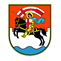 GRAD ZADARNarodni trg 1, 23000 Zadar, HrvatskaDOKUMENTACIJA O NABAVIza provedbu otvorenog postupka javne nabave male vrijednostiPREDMET  NABAVEIzgradnja parka uz prometnicu Kažimira Zankija od Puta Bokanjca do Žmirića  (evidencijski broj MN 060-34/22)SADRŽAJ:OPĆI PODACIPODACI O PREDMETU NABAVEOSNOVE ZA ISKLJUČENJE GOSPODARSKOG SUBJEKTAKRITERIJI ZA ODABIR GOSPODARSKOG SUBJEKTA (UVJETI SPOSOBNOSTI)EUROPSKA JEDINSTVENA DOKUMENTACIJA O NABAVI (ESPD)PODACI O PONUDIOSTALE ODREDBEPRILOZI DOKUMENTACIJE O NABAVI:Prilog 1  -  eESPD OBRAZACPrilog 2  -  TROŠKOVNIK Prilog 3  -  PROJEKTNA DOKUMENTACIJA Prilog 4  -  PRIJEDLOG UGOVORA1. OPĆI  PODACI1.1. Opći podaci o naručitelju:Naziv i sjedište: Grad Zadar, Narodni trg 1, 23000 ZadarOIB: 09933651854 Broj telefona: 023/208-165Broj telefaksa: 023/208-198Internetska adresa: www.grad-zadar.hrAdresa elektroničke pošte: javna.nabava@grad-zadar.hr1.2. Osoba ili služba zadužena za kontakt:Komunikacija i svaka druga razmjena informacija između naručitelja i gospodarskih subjekata, sukladno članku 202. Zakona o javnoj nabavi („Narodne novine“, br. 120/16  i 114/22 dalje u tekstu: ZJN 2016), može se obavljati isključivo na hrvatskom jeziku i latiničkom pismu i to isključivo putem sustava Elektroničkog oglasnika javne nabave Republike Hrvatske (dalje u tekstu: EOJN RH) modul Pitanja/Pojašnjenja Dokumentacije o nabavi.Služba zadužena za kontakt: Upravni odjel za financije Grada Zadra, Odsjek za javnu nabavuAdresa elektroničke pošte: javna.nabava@grad-zadar.hr1.3. Evidencijski broj nabave:Evidencijski broj nabave je MN 060-34/22.1.4. Popis gospodarskih subjekata s kojima je naručitelj u sukobu interesa ili navod da takvi subjekti ne postoje u trenutku objave dokumentacije o nabaviSukladno članku 80. stavak 2. točka 2. ZJN 2016 Grad Zadar kao javni naručitelj navodi da u trenutku objave dokumentacije o nabavi ne postoje gospodarski subjekti s kojima je naručitelj u sukobu interesa.1.5. Vrsta postupka javne nabaveNaručitelj provodi otvoreni postupak javne nabave male vrijednosti.1.6. Procijenjena vrijednost nabaveProcijenjena vrijednost nabave iznosi: 2.500.000,00 kuna (bez PDV-a).1.7. Vrsta ugovora o javnoj nabaviPo provedenom postupku javne nabave s odabranim ponuditeljem sklopiti će se ugovor o javnoj nabavi radova.1.8. Navod sklapa li se ugovor o javnoj nabavi ili okvirni sporazumPo provedenom postupku javne nabave sklopit će se ugovor o javnoj nabavi.1.9. Navod uspostavlja li se dinamički sustav nabaveNe uspostavlja se dinamički sustav nabave.1.10. Navod provodili se elektronička dražbaNe provodi se elektronička dražba.1.11.  Internetska stranica na kojoj je objavljeno izvješće o provedenom savjetovanju sa zainteresiranim gospodarskim subjektimaSavjetovanje sa zainteresiranim gospodarskim subjektima započelo je dana 21. studenog 2022. godine i završilo dana 28. studenog 2022. godine.Izvješće o provedenom savjetovanju sa zainteresiranim gospodarskim subjektima je objavljeno na internetskim stranicama EOJN RH dana ___________ 2022. godine. Na istome je/ nije bilo primjedbi i prijedloga.2.  PODACI  O  PREDMETU  NABAVE2.1. Opis predmeta nabavePredmet nabave je Izgradnja parka uz prometnicu Kažimira Zankija od Puta Bokanjca do Žmirića, sve detaljno opisano u Troškovniku i projektnoj dokumentaciji, koji su sastavni dio ove Dokumentacije o nabavi.Oznaka i naziv CPV 45212120-3 Radovi na izgradnji tematskog parka2.2. Opis i oznaka grupa predmeta nabavePredmet nabave nije podijeljen na grupe, a ponuditelji moraju ponuditi predmet nabave u cijelosti.2.3. Količina predmeta nabaveKoličina predmeta nabave je predviđena (okvirna), a u cijelosti je iskazana u priloženom Troškovniku koji je sastavni dio ove Dokumentacije o nabavi.Stvarno nabavljena količina predmeta nabave može biti veća ili manja od predviđene (okvirne) količine.2.4. Tehničke specifikacijeTehničkim specifikacijama utvrđuju se tražene minimalne karakteristike radova koji se nabavljaju. Tehničke specifikacije nalaze se u prilogu dokumentacije o nabavi – troškovniku.Projektna dokumentacija koja je potrebna za sastavljanje ponude će biti neograničeno i u cijelosti stavljena na raspolaganje posredstvom EOJN RH.2.4.1. Tehničke specifikacije u obliku izvedbenih ili funkcionalnih zahtjeva te u obliku sukladnosti sa normama Ukoliko se tehničke specifikacije formuliraju sukladno članku 209. ZJN 2016, svaka takva uputa/zahtjev je popraćena izrazom „ili jednakovrijedno“ te su ponuditelji slobodni nuditi jednakovrijedna rješenja.Ukoliko se tehničke specifikacije formuliraju u obliku izvedbenih ili funkcionalnih zahtjeva, koji mogu uključivati karakteristike koje se odnose na zaštitu okoliša (pod uvjetom da su parametri dovoljno precizni kako bi ponuditelji mogli odrediti predmet nabave, a naručitelji dodijeliti ugovor), naručitelj neće odbiti ponudu za radove, robu ili usluge koji odgovaraju nacionalnoj normi kojom se prihvaća europska norma, europskom tehničkom odobrenju, zajedničkoj tehničkoj specifikaciji, međunarodnoj normi ili tehničkom referentnom sustavu koji je utvrdilo europsko normizacijsko tijelo, ako se te specifikacije odnose na izvedbene ili funkcionalne zahtjeve koje je naručitelj propisao.U tom slučaju ponuditelj mora u ponudi na zadovoljavajući način naručitelju, bilo kojim prikladnim sredstvom što uključuje i sredstva dokazivanja iz članka 213. ZJN 2016, dokazati da radovi, roba ili usluge koji odgovaraju normi udovoljavaju izvedbenim ili funkcionalnim zahtjevima naručitelja.Ukoliko se tehničke specifikacije formuliraju upućivanjem na tehničke specifikacije i uz uvažavanje sljedećeg redoslijeda prioriteta, na nacionalne norme kojima su prihvaćene europske norme, europska tehnička odobrenja, zajedničke tehničke specifikacije, međunarodne norme, druge tehničke referentne sustave koje su utvrdila europska normizacijska tijela, ili ako bilo koji od prethodnih ne postoji, na nacionalne norme, nacionalna tehnička odobrenja ili nacionalne tehničke specifikacije koje se odnose na projektiranje, izračun i izvođenje radova te uporabu robe, svako upućivanje je popraćeno izrazom »ili jednakovrijedno«U tom slučaju, naručitelj ne smije odbiti ponudu zbog toga što ponuđeni radovi, roba ili usluge nisu u skladu s tehničkim specifikacijama na koje je uputio, ako ponuditelj u ponudi na zadovoljavajući način naručitelju dokaže, bilo kojim prikladnim sredstvom što uključuje i sredstva dokazivanja iz članka 213. ZJN 2016, da rješenja koja predlaže na jednakovrijedan način zadovoljavaju zahtjeve definirane tehničkim specifikacijama.2.4.2. Oznake u tehničkim specifikacijama Ukoliko naručitelj u tehničkim specifikacijama, sukladno članku 212. ZJN 2016, zahtjeva određene oznake kao dokazno sredstvo da radovi, roba ili usluge odgovaraju traženim karakteristikama, svaka takva oznaka je popraćena izrazom „ili jednakovrijedno“ te su ponuditelji slobodni nuditi jednakovrijednu oznaku.Ukoliko naručitelj zahtijeva određenu oznaku sukladno članku 212. ZJN 2016, naručitelj će prihvatiti svaku oznaku koja potvrđuje da radovi, roba ili usluge zadovoljavaju zahtjeve za jednakovrijednu oznaku.Ako gospodarski subjekt iz dokazivih razloga koji nisu uzrokovani njegovim postupanjem nije mogao pribaviti oznaku koju je naručitelj naveo ili jednakovrijednu oznaku u okviru određenih rokova, naručitelj će prihvatiti druge prikladne načine dokazivanja, kao što je tehnička dokumentacija proizvođača, pod uvjetom da gospodarski subjekt dokaže da radovi, roba ili usluge koje nudi ispunjavaju zahtjeve za određenu oznaku ili određene zahtjeve koje je naveo naručitelj.2.5. Kriteriji za ocjenu jednakovrijednosti predmeta nabaveU slučaju upućivanja na određenu marku ili izvor, ili određeni proces s obilježjima proizvoda ili usluga koje pruža određeni gospodarski subjekt, ili na zaštitne znakove, patente, tipove ili određeno podrijetlo ili proizvodnju, smatra se da gospodarski subjekt može nuditi jednakovrijedno.Ukoliko u troškovniku (ili tehničkim specifikacijama) postoji dodatak "ili jednakovrijedan" i ako gospodarski subjekt nudi jednakovrijedan rad, robu ili uslugu mora na za to predviđenim mjestima troškovnika (ili tehničkim specifikacijama), prema odgovarajućim stavkama, navesti podatke o proizvođaču i tipu jednakovrijednog rada, robe ili usluge koji nudi, te ako se to traži, i ostale podatke koji se odnose na taj rad, robu ili uslugu.    Ovisno o radu, robi ili usluzi, kao dokaz jednakovrijednosti, gospodarski subjekt mora dostaviti dokazno sredstvo o sukladnosti ponuđenog rada, robe ili usluge sa zahtjevima ili kriterijima utvrđenima u troškovniku ili tehničkim specifikacijama (izvješće o testiranju od tijela za ocjenu sukladnosti ili potvrdu koju izdaje takvo tijelo, odnosno, tehničku dokumentaciju proizvođača), odnosno ponuditelj je dužan u ponudi na zadovoljavajući način javnom naručitelju dokazati, bilo kojim prikladnim sredstvom što uključuje i sredstva dokazivanja iz članka 213. ZJN 2016, da rad, roba ili usluga koju nudi na jednakovrijedan način zadovoljavaju zahtjeve definirane tehničkim specifikacijama.Naručitelj neće odbiti ponudu zbog toga što ponuđeni radovi, roba ili usluge nisu u skladu s tehničkim specifikacijama na koje je uputio, ako ponuditelj u ponudi na zadovoljavajući način javnom naručitelju dokaže, bilo kojim prikladnim sredstvom da rad, roba ili usluga koju nudi na jednakovrijedan način zadovoljavaju zahtjeve definirane tehničkim specifikacijama.2.6. TroškovnikTroškovnik se nalazi u prilogu Dokumentacije o nabavi u nestandardiziranom obliku koji omogućuje elektroničko ispunjavanje.Gospodarski subjekt treba popuniti priloženi troškovnik - upisati sve jedinične cijene stavaka i ukupne cijene stavaka, ukupnu cijenu ponude bez PDV-a, iznos PDV-a i ukupnu cijenu ponude s PDV-om.Ukoliko određenu stavku troškovnika ponuditelj neće naplaćivati, odnosno, ukoliko ju nudi besplatno ili je ista uračunata u cijenu neke druge stavke, ponuditelj je u troškovniku za istu stavku obvezan upisati iznos „0,00“.Ukoliko ponuditelj izmijeni troškovnik koji se nalazi u prilogu Dokumentacije o nabavi (promijeni tekstualni opis, jedinicu mjere ili količinu stavke) smatrat će se da njegova ponuda nije sukladna Dokumentaciji o nabavi, odnosno, da je nepravilna. Takvu ponudu naručitelj će odbiti na temelju rezultata pregleda i ocjene. Ukoliko troškovnik nije moguće dopuniti, razjasniti ili upotpuniti sukladno odredbama članka 293. ZJN 2016 takvu ponudu naručitelj će odbiti na temelju rezultata pregleda i ocjene.Troškovnik se u ponudi obavezno dostavlja u istom formatu u kojem je stavljen na raspolaganje u EOJN RH (u Excel formatu).2.7. Mjesto izvršenja ugovoraMjesto izvršenja ugovora je k.č. 782/180 i dr. sve k.o. Bokanjac.2.8.  Rok početka i završetka izvršenja ugovoraRok početka izvršenja ugovora: od obostranog potpisa Ugovora.Rok početka izvođenja radova: od dana uvođenja u posao kada se otvara i građevinski dnevnik.Rok završetka izvođenja ugovorenih radova: 90 dana od dana uvođenja u posaoRok završetka izvršenja ugovora: 5 mjeseci od potpisa ugovora.Naručitelj će uvesti odabranog ponuditelja, odnosno izvođača, u posao najkasnije 30 (trideset) dana od dana potpisivanja Ugovora2. 9. Opcije i moguća obnavljanja ugovoraNije primjenjivo.3. OSNOVE ZA ISKLJUČENJE GOSPODARSKOG SUBJEKTA3.1. Obvezne osnove za isključenje gospodarskog subjekta3.1.1. Osnove povezane s kaznenim presudamaJavni naručitelj obvezan je isključiti gospodarskog subjekta u bilo kojem trenutku tijekom postupka javne nabave ako utvrdi da: 1. je gospodarski subjekt koji ima poslovni nastan u Republici Hrvatskoj ili osoba koja je član upravnog, upravljačkog ili nadzornog tijela ili ima ovlasti zastupanja, donošenja odluka ili nadzora toga gospodarskog subjekta i koja je državljanin Republike Hrvatske pravomoćnom presudom osuđena za:a) sudjelovanje u zločinačkoj organizaciji, na temelju članka 328. (zločinačko udruženje) i članka 329. (počinjenje kaznenog djela u sastavu zločinačkog udruženja) Kaznenog zakona te članka 333. (udruživanje za počinjenje kaznenih djela), iz Kaznenog zakona („Narodne novine“, br. 110/97., 27/98., 50/00., 129/00., 51/01., 111/03., 190/03., 105/04., 84/05., 71/06., 110/07., 152/08., 57/11., 77/11. i 143/12.)  b) korupciju, na temelju članka 252. (primanje mita u gospodarskom poslovanju), članka 253. (davanje mita u gospodarskom poslovanju), članka 254. (zlouporaba u postupku javne nabave), članka 291. (zlouporaba položaja i ovlasti), članka 292. (nezakonito pogodovanje), članka 293. (primanje mita), članka 294. (davanje mita), članka 295. (trgovanje utjecajem) i članka 296. (davanje mita za trgovanje utjecajem) Kaznenog zakona te članka 294.a (primanje mita u gospodarskom poslovanju), članka 294.b (davanje mita u gospodarskom poslovanju), članka 337. (zlouporaba položaja i ovlasti), članka 338. (zlouporaba obavljanja dužnosti državne vlasti), članka 343. (protuzakonito posredovanje), članka 347. (primanje mita) i članka 348. (davanje mita) iz Kaznenog zakona („Narodne novine“, br. 110/97., 27/98., 50/00., 129/00., 51/01., 111/03., 190/03., 105/04., 84/05., 71/06., 110/07., 152/08., 57/11., 77/11. i 143/12.)c) prijevaru, na temelju članka 236. (prijevara), članka 247. (prijevara u gospodarskom poslovanju), članka 256. (utaja poreza ili carine) i članka 258. (subvencijska prijevara) Kaznenog zakona te članka 224. (prijevara), članka 293. (prijevara u gospodarskom poslovanju) i članka 286. (utaja poreza i drugih davanja) iz Kaznenog zakona („Narodne novine“, br. 110/97., 27/98., 50/00., 129/00., 51/01., 111/03., 190/03., 105/04., 84/05., 71/06., 110/07., 152/08., 57/11., 77/11. i 143/12.)d) terorizam ili kaznena djela povezana s terorističkim aktivnostima, na temelju članka 97. (terorizam), članka 99. (javno poticanje na terorizam), članka 100. (novačenje za terorizam), članka 101. (obuka za terorizam) i članka 102. (terorističko udruženje) Kaznenog zakona te članka 169. (terorizam), članka 169.a (javno poticanje na terorizam) i članka 169.b (novačenje i obuka za terorizam) iz Kaznenog zakona („Narodne novine“, br. 110/97., 27/98., 50/00., 129/00., 51/01., 111/03., 190/03., 105/04., 84/05., 71/06., 110/07., 152/08., 57/11., 77/11. i 143/12.)e) pranje novca ili financiranje terorizma, na temelju članka 98. (financiranje terorizma) i članka 265. (pranje novca) Kaznenog zakona te članka 279. (pranje novca) iz Kaznenog zakona („Narodne novine“, br. 110/97., 27/98., 50/00., 129/00., 51/01., 111/03., 190/03., 105/04., 84/05., 71/06., 110/07., 152/08., 57/11., 77/11. i 143/12.)f) dječji rad ili druge oblike trgovanja ljudima, na temelju članka 106. (trgovanje ljudima) Kaznenog zakona te članka 175. (trgovanje ljudima i ropstvo) iz Kaznenog zakona („Narodne novine“, br. 110/97., 27/98., 50/00., 129/00., 51/01., 111/03., 190/03., 105/04., 84/05., 71/06., 110/07., 152/08., 57/11., 77/11. i 143/12.), ili 2. je gospodarski subjekt koji nema poslovni nastan u Republici Hrvatskoj ili osoba koja je član upravnog, upravljačkog ili nadzornog tijela ili ima ovlasti zastupanja, donošenja odluka ili nadzora toga gospodarskog subjekta i koja nije državljanin Republike Hrvatske pravomoćnom presudom osuđena za kaznena djela iz članka 251. stavka 1. točke 1. podtočaka od a) do f) ZJN 2016 i za odgovarajuća kaznena djela koja, prema nacionalnim propisima države poslovnog nastana gospodarskog subjekta, odnosno države čiji je osoba državljanin, obuhvaćaju razloge za isključenje iz članka 57. stavka 1. točaka od (a) do (f) Direktive 2014/24/EU.Gospodarski subjekt  kod kojeg su ostvarene osnove za isključenje može javnom naručitelju dostaviti dokaze o mjerama koje je poduzeo (članak 255. stavak 2. ZJN 2016) kako bi dokazao svoju pouzdanost bez obzira na postojanje relevantne osnove za isključenje. U tom slučaju gospodarski subjekt treba ispuniti odgovarajući dio eESPD obrasca (Dio III. Osnove za isključenje, odjeljak A: Osnove povezane s kaznenim presudama – dio vezan za samokorigiranje (ukoliko je predviđeno eESPD obrascem), kao preliminarni dokaz o mjerama koje je poduzeo.Ukoliko su poduzete određene mjere za dokazivanje pouzdanosti gospodarskog subjekta, dokazi o poduzetim mjerama mogu se tražiti kao ažurirani popratni dokumenti.Javni naručitelj neće isključiti gospodarskog subjekta iz postupka javne nabave ako je ocijenjeno da su poduzete mjere primjerene.Gospodarski subjekt kojem je pravomoćnom presudom određena zabrana sudjelovanja u postupcima javne nabave ili postupcima davanja koncesija na određeno vrijeme nema pravo korištenja mogućnosti iz članka 255. stavak 1 ZJN 2016 do isteka roka zabrane u državi u kojoj je presuda na snazi.Razdoblje isključenja gospodarskog subjekta (kod kojeg su ostvarene osnove za isključenje iz članka 251. stavka 1. ZJN 2016) iz postupka javne nabave je pet godina od dana pravomoćnosti presude, osim ako pravomoćnom presudom nije određeno drukčije.Navedene osnove za isključenje iz točke 3.1.1. dokumentacije o nabavi primjenjuju se i na podugovaratelje i na subjekte na čiju se sposobnost gospodarski subjekt oslanja. 		Ako naručitelj utvrdi da postoji osnova za isključenje podugovaratelja, zatražiti će od gospodarskog subjekta zamjenu tog podugovaratelja u primjerenom roku, ne kraćem od pet dana. Naručitelj će od gospodarskog subjekta zahtijevati da zamijeni subjekt na čiju se sposobnost oslonio radi dokazivanja kriterija za odabir ako utvrdi da kod tog subjekta postoje osnove za isključenje.Dokumenti kojima se dokazuje da ne postoje osnove za isključenjeGospodarski subjekt je obvezan u ponudi dostaviti ispunjeni eESPD obrazac – Dio III. Osnove za isključenje, odjeljak A: Osnove povezane s kaznenim presudama, za svaki gospodarski subjekt koji sudjeluje u postupku javne nabave (ponuditelje, članove zajednica ponuditelja, podugovaratelje, gospodarske subjekte na čiju se sposobnost ponuditelj oslanja).Naručitelj može u bilo kojem trenutku tijekom postupka javne nabave, ako je to potrebno za pravilno provođenje postupka, provjeriti informacije navedene u eESPD obrascu kod nadležnog tijela za vođenje službene evidencije o tim podacima sukladno posebnom propisu i zatražiti izdavanje potvrde o tome, uvidom u popratne dokumente ili dokaze koje već posjeduje, ili izravnim pristupom elektroničkim sredstvima komunikacije besplatnoj nacionalnoj bazi podataka na hrvatskom jeziku. Ako se ne može obaviti provjera ili ishoditi potvrda sukladno ovom odlomku, naručitelj može zahtijevati od gospodarskog subjekta da u primjerenom roku, ne kraćem od pet dana, dostavi sve ili dio popratnih dokumenata ili dokaza.Naručitelj može prije donošenja odluke, od ponuditelja koji je podnio ekonomski najpovoljniju ponudu zatražiti (osim ako već posjeduje te dokumente) da u primjerenom roku, ne kraćem od 5 (pet) dana, dostavi ažurirane popratne dokumente, i to:- izvadak iz kaznene evidencije ili drugog odgovarajućeg registra ili, ako to nije moguće, jednakovrijedni dokument nadležne sudske ili upravne vlasti u državi poslovnog nastana gospodarskog subjekta, odnosno državi čiji je osoba državljanin, kojim se dokazuje da ne postoje navedene osnove za isključenje iz članka 251. stavka 1. ZJN 2016. Smatra se da su dokumenti iz članka 265. stavka 1. točka 1. ZJN 2016 ažurirani ako nisu stariji više od 6 mjeseci od dana početka postupka javne nabave.Ako se u državi poslovnog nastana gospodarskog subjekta, odnosno državi čiji je osoba državljanin ne izdaju navedeni dokumenti ili ako isti ne obuhvaćaju sve navedene osnove za isključenje, oni mogu biti zamijenjeni izjavom pod prisegom ili ako izjava pod prisegom prema pravu dotične države ne postoji, izjavom davatelja s ovjerenim potpisom kod nadležne sudske ili upravne vlasti, javnog bilježnika ili strukovnog ili trgovinskog tijela u državi poslovnog nastana gospodarskog subjekta, odnosno državi čiji je osoba državljanin.Navedenu izjavu može dati osoba po zakonu ovlaštena za zastupanje gospodarskog subjekta za gospodarski subjekt i za sve osobe koje su članovi upravnog, upravljačkog ili nadzornog tijela ili imaju ovlasti zastupanja, donošenja odluka ili nadzora gospodarskog subjekta.Smatra se da su dokumenti iz članka 265. stavka 2. ZJN 2016 ažurirani ako nisu stariji od dana početka postupka javne nabave.3.1.2. Osnove povezane s plaćanjem poreza ili doprinosa za socijalno osiguranjeJavni naručitelj obvezan je isključiti gospodarskog subjekta iz postupka javne nabave ako utvrdi da gospodarski subjekt nije ispunio obveze plaćanja dospjelih poreznih obveza i obveza za mirovinsko i zdravstveno osiguranje:1. u Republici Hrvatskoj, ako gospodarski subjekt ima poslovni nastan u Republici Hrvatskoj, ili2. u Republici Hrvatskoj ili u državi poslovnog nastana gospodarskog subjekta, ako gospodarski subjekt nema poslovni nastan u Republici Hrvatskoj.Javni naručitelj neće isključiti gospodarskog subjekta iz postupka javne nabave ako mu sukladno posebnom propisu plaćanje obveza nije dopušteno ili mu je odobrena odgoda plaćanja.Navedene osnove za isključenje iz točke 3.1.2. dokumentacije o nabavi primjenjuju se i na podugovaratelje i na subjekte na čiju se sposobnost gospodarski subjekt oslanja.Ako naručitelj utvrdi da postoji osnova za isključenje podugovaratelja, zatražiti će od gospodarskog subjekta zamjenu tog podugovaratelja u primjerenom roku, ne kraćem od pet dana. Naručitelj će od gospodarskog subjekta zahtijevati da zamijeni subjekt na čiju se sposobnost oslonio radi dokazivanja kriterija za odabir ako utvrdi da kod tog subjekta postoje osnove za isključenje.Dokumenti kojima se dokazuje da ne postoje osnove za isključenjeGospodarski subjekt je obvezan u ponudi dostaviti ispunjeni eESPD obrazac – Dio III. Osnove za isključenje, odjeljak B: Osnove povezane s plaćanjem poreza ili doprinosa za socijalno osiguranje, za svaki gospodarski subjekt koji sudjeluje u postupku javne nabave (ponuditelje, članove zajednica ponuditelja, podugovaratelje, gospodarske subjekte na čiju se sposobnost ponuditelj oslanja).Naručitelj može u bilo kojem trenutku tijekom postupka javne nabave, ako je to potrebno za pravilno provođenje postupka, provjeriti informacije navedene u eESPD obrascu kod nadležnog tijela za vođenje službene evidencije o tim podacima sukladno posebnom propisu i zatražiti izdavanje potvrde o tome, uvidom u popratne dokumente ili dokaze koje već posjeduje, ili izravnim pristupom elektroničkim sredstvima komunikacije besplatnoj nacionalnoj bazi podataka na hrvatskom jeziku. Ako se ne može obaviti provjera ili ishoditi potvrda sukladno ovom odlomku, naručitelj može zahtijevati od gospodarskog subjekta da u primjerenom roku, ne kraćem od pet dana, dostavi sve ili dio popratnih dokumenata ili dokaza.Naručitelj može prije donošenja odluke, od ponuditelja koji je podnio ekonomski najpovoljniju ponudu zatražiti (osim ako već posjeduje te dokumente) da u primjerenom roku, ne kraćem od 5 (pet) dana, dostavi ažurirane popratne dokumente, i to:- potvrdu porezne uprave ili drugog nadležnog tijela u državi poslovnog nastana gospodarskog subjekta kojom se dokazuje da ne postoje navedene osnove za isključenje iz članka 252. stavka 1. ZJN 2016.Smatra se da su dokumenti iz članka 265. stavka 1. točke 2. ZJN 2016 ažurirani ako nisu stariji od dana početka postupka javne nabave.Ako se u državi poslovnog nastana gospodarskog subjekta, odnosno državi čiji je osoba državljanin ne izdaju navedeni dokumenti ili ako isti ne obuhvaćaju sve navedene osnove za isključenje, oni mogu biti zamijenjeni izjavom pod prisegom ili ako izjava pod prisegom prema pravu dotične države ne postoji, izjavom davatelja s ovjerenim potpisom kod nadležne sudske ili upravne vlasti, javnog bilježnika ili strukovnog ili trgovinskog tijela u državi poslovnog nastana gospodarskog subjekta, odnosno državi čiji je osoba državljanin.Smatra se da su dokumenti iz članka 265. stavka 2. ZJN 2016 ažurirani ako nisu stariji od dana početka postupka javne nabave.4.  KRITERIJI ZA ODABIR GOSPODARSKOG SUBJEKTA 4.1. Uvjeti sposobnost za obavljanje profesionalne djelatnosti 4.1.1. Upis u sudski, obrtni, strukovni ili drugi odgovarajući registarGospodarski subjekt mora dokazati upis u sudski, obrtni, strukovni ili drugi odgovarajući registar u državi njegova poslovnog nastana.Dokumenti kojima se dokazuje ispunjavanje kriterija za odabir gospodarskog subjektaGospodarski subjekt kao dokaz sposobnosti dostavlja ispunjeni eESPD obrazac - Dio IV. Kriteriji za odabir gospodarskog subjekta, Odjeljak A: Sposobnost za obavljanje profesionalne djelatnosti: upis u strukovni registar ili upis u obrtni registarNaručitelj može u bilo kojem trenutku tijekom postupka javne nabave, ako je to potrebno za pravilno provođenje postupka, provjeriti informacije navedene u eESPD obrascu kod nadležnog tijela za vođenje službene evidencije o tim podacima sukladno posebnom propisu i zatražiti izdavanje potvrde o tome, uvidom u popratne dokumente ili dokaze koje već posjeduje, ili izravnim pristupom elektroničkim sredstvima komunikacije besplatnoj nacionalnoj bazi podataka na hrvatskom jeziku. Ako se ne može obaviti provjera ili ishoditi potvrda sukladno ovom odlomku, naručitelj može zahtijevati od gospodarskog subjekta da u primjerenom roku, ne kraćem od pet dana, dostavi sve ili dio popratnih dokumenata ili dokaza.Naručitelj može prije donošenja odluke, od ponuditelja koji je podnio ekonomski najpovoljniju ponudu zatražiti (osim ako već posjeduje te dokumente) da u primjerenom roku, ne kraćem od 5 (pet) dana, dostavi ažurirane popratne dokumente, i to:	- izvadak iz sudskog, obrtnog, strukovnog ili drugog odgovarajućeg registra koji se vodi u državi članici njegova poslovnog nastana.4.2. Uvjeti tehnička i stručna sposobnost i njihove minimalne razine4.2.1. Popis radovaGospodarski subjekt mora dokazati da je u godini u kojoj je započeo postupak javne nabave i tijekom pet godina koje prethode toj godini izvršio radove iste ili slične predmetu nabave. Zbroj vrijednosti (bez PDV-a) najviše tri (3) izvršena rada mora biti minimalno u visini procijenjene vrijednosti nabave.  Gospodarski subjekt na taj način dokazuje da ima potrebno iskustvo, znanje i sposobnost te da je s obzirom na opseg, predmet i procijenjenu vrijednost nabave sposoban kvalitetno izvršiti radove koji su predmet nabave.Dokumenti kojima se dokazuje ispunjavanje kriterija za odabir gospodarskog subjektaGospodarski subjekt kao dokaz sposobnosti dostavlja ispunjeni eESPD obrazac - Dio IV. Kriteriji za odabir gospodarskog subjekta, Odjeljak C: Tehnička i stručna sposobnost: točka 1A).Ukoliko se gospodarski subjekt radi dokazivanja tehničke i stručne sposobnosti oslanja na sposobnost drugih gospodarskih subjekata (člana zajednice ponuditelja, podugovaratelja, drugog gospodarskog subjekta) kao dokaz sposobnosti dostavlja i ispunjeni eESPD obrazac - Dio IV. Kriteriji za odabir gospodarskog subjekta, Odjeljak C: Tehnička i stručna sposobnost: točka 1A) za člana zajednice ponuditelja i/ili podugovaratelja i/ili drugog gospodarskog subjekta na čiju se sposobnost oslanja.Naručitelj može u bilo kojem trenutku tijekom postupka javne nabave, ako je to potrebno za pravilno provođenje postupka, provjeriti informacije navedene u eESPD obrascu kod nadležnog tijela za vođenje službene evidencije o tim podacima sukladno posebnom propisu i zatražiti izdavanje potvrde o tome, uvidom u popratne dokumente ili dokaze koje već posjeduje, ili izravnim pristupom elektroničkim sredstvima komunikacije besplatnoj nacionalnoj bazi podataka na hrvatskom jeziku. Ako se ne može obaviti provjera ili ishoditi potvrda sukladno ovom odlomku, naručitelj može zahtijevati od gospodarskog subjekta da u primjerenom roku, ne kraćem od pet dana, dostavi sve ili dio popratnih dokumenata ili dokaza.Naručitelj može prije donošenja odluke, od ponuditelja koji je podnio ekonomski najpovoljniju ponudu zatražiti (osim ako već posjeduje te dokumente) da u primjerenom roku, ne kraćem od 5 (pet) dana, dostavi ažurirane popratne dokumente, i to:	- Popis radova izvršenih u godini u kojoj je započeo postupak javne nabave i tijekom pet godina koje prethode toj godini. Popis sadržava ili mu se prilažu potvrde druge ugovorne strane o urednom izvođenju i ishodu najvažnijih radova.Ukoliko je radove navedene u Popisu izvršenih radova pružala zajednica gospodarskih subjekata ili neki drugi oblik gdje je više gospodarskih subjekata zajedno izvršavalo radove, u istom Popisu izvršenih radova mora biti jasno naznačeno koje od tih radova i za koju vrijednost je pružio gospodarski subjekt čija se sposobnost dokazuje.4.3. Uvjeti sposobnosti u slučaju zajednice gospodarskih subjekata Zajednica gospodarskih subjekata može se osloniti na sposobnost članova zajednice ili drugih subjekata pod uvjetima određenim ZJN 2016 i dokumentacijom o nabavi.Više gospodarskih subjekata može se udružiti i dostaviti zajedničku ponudu, neovisno o uređenju njihova međusobnog odnosa.Ponudbeni list zajednice gospodarskih subjekata mora sadržavati podatke iz članka 7. stavka 2. točke 2. Pravilnika o dokumentaciji o nabavi te ponudi u postupcima javne nabave („Narodne novine“ br. 65/17 i 75/20) za svakog člana zajednice uz obveznu naznaku člana koji je voditelj zajednice te ovlašten za komunikaciju s naručiteljem.Svi članovi zajednice gospodarskih subjekata obvezni su dostaviti zasebni eESPD obrazac. U tom slučaju svi članovi zajednice su obvezni u svom eESPD obrascu popuniti - Dio II. Podaci o gospodarskom subjektu, Odjeljak A: Podaci o gospodarskom subjektu: OBLIK SUDJELOVANJA sa DA te ostalim traženim podacima (a, b i c - ako je primjenjivo).4.4. Uvjeti sposobnosti u slučaju podugovaratelja te u slučaju oslanjanja na sposobnost drugih subjekata Gospodarski subjekt se može radi dokazivanja ispunjavanja uvjeta ekonomske i financijske sposobnosti (ukoliko je ista tražena) te tehničke i stručne sposobnosti osloniti na sposobnost drugih subjekata, bez obzira na pravnu prirodu njihova međusobnog odnosa.Ako se gospodarski subjekt oslanja na sposobnost drugih subjekata radi dokazivanja ispunjavanja kriterija ekonomske i financijske sposobnosti (ukoliko je ista tražena), njihova odgovornost za izvršenje ugovora je solidarna.Gospodarski subjekt može se u postupku javne nabave osloniti na sposobnost drugih subjekata radi dokazivanja ispunjavanja kriterija koji su vezani uz obrazovne i stručne kvalifikacije iz članka 268. stavka 1. točke 8. ZJN 2016 ili uz relevantno stručno iskustvo, samo ako će ti subjekti izvoditi radove za koje se ta sposobnost traži.Ako se gospodarski subjekt oslanja na sposobnost drugih subjekata, mora dokazati javnom naručitelju da će imati na raspolaganju potrebne resurse za izvršenje ugovora, primjerice prihvaćanjem obveze drugih subjekata da će te resurse staviti na raspolaganje gospodarskom subjektu. Prije donošenja Odluke o odabiru, Naručitelj će od ponuditelja koji je podnio ekonomski najpovoljniju ponudu, a koji se oslanja na sposobnost drugih subjekata, zatražiti da dostavi Izjavu o stavljanju resursa na raspolaganje ili Ugovor/Sporazum o poslovnoj/tehničkoj suradnji koji mora minimalno sadržavati:	- naziv i sjedište gospodarskog subjekta koji ustupa resurse te naziv i sjedište ponuditelja kojem ustupa resurse	- jasno i točno navedene resurse koje stavlja na raspolaganje te način na koji se stavljaju na raspolaganje u svrhu izvršenja ugovora,	- potpis ovlaštene osobe gospodarskog subjekta koji stavlja resurse na raspolaganje, odnosno u slučaju Ugovora/sporazuma o poslovnoj suradnji potpis ugovornih strana.Javni naručitelj će od gospodarskog subjekta zahtijevati da zamijeni subjekt na čiju se sposobnost oslonio radi dokazivanja kriterija za odabir ako, na temelju provjere iz članka 275. stavka 1. ZJN 2016, utvrdi da kod tog subjekta postoje osnove za isključenje ili da ne udovoljava relevantnim kriterijima za odabir gospodarskog subjekta.Gospodarski subjekt koji samostalno podnosi ponudu, ali se oslanja na sposobnosti najmanje jednog drugog gospodarskog subjekta, u ponudi dostavlja ispunjen eESPD obrazac za sebe zajedno sa zasebnim ispunjenim eESPD obrascem za svaki gospodarski subjekt na koji se oslanja. U tom slučaju gospodarski subjekt u svom eESPD obrascu popunjava - Dio II. Podaci o gospodarskom subjektu, Odjeljak C: Podaci o oslanjanju na sposobnost drugih subjekata: OSLANJANJE  sa DA.Gospodarski subjekt koji namjerava dati dio ugovora o javnoj nabavi u podugovor obvezan je u svom eESPD obrascu popuniti - Dio IV. Kriteriji za odabir gospodarskog subjekta, Odjeljak C: Tehnička i stručna sposobnost: točka 10, te u ponudi dostaviti: navesti koji dio ugovora namjerava dati u podugovor (predmet ili količina, vrijednost ili postotni udio) navesti podatke o podugovarateljima (naziv ili tvrtka, sjedište, OIB ili nacionalni identifikacijski broj, broj računa, zakonski zastupnici podugovaratelja) dostaviti eESPD za podugovaratelja.Ukoliko se gospodarski subjekt koji namjerava dati dio ugovora o javnoj nabavi u podugovor ne oslanja na sposobnost podugovaratelja radi dokazivanja ispunjavanja uvjeta tehničke i stručne sposobnosti iz točke 4. dokumentacije o nabavi, tada u svom eESPD obrascu popunjava - Dio II. Podaci o gospodarskom subjektu, Odjeljak D: Podaci o podugovarateljima na čije se sposobnosti gospodarski subjekt ne oslanja: PODUGOVARANJE sa DA te ostalim traženim podacima.Ako je gospodarski subjekt dio ugovora o javnoj nabavi dao u podugovor podaci o imenovanim podugovarateljima i dijelovi ugovora koje će oni izvršavati obvezni su sastojci ugovora o javnoj nabavi. Javni naručitelj će neposredno plaćati podugovaratelju za dio ugovora koji je isti izvršio.Ugovaratelj mora svom računu ili situaciji priložiti račune ili situacije svojih podugovaratelja koje je prethodno potvrdio.U slučaju promjene podugovaratelja, uvođenju jednog ili više novih podugovaratelja, preuzimanju izvršenja dijela ugovora o javnoj nabavi koji je prethodno dan u podugovor, primjenjuju se odredbe članka 224. i članka 225. ZJN 2016.Sudjelovanje podugovaratelja ne utječe na odgovornost ugovaratelja na izvršenje ugovora o javnoj nabavi5. EUROPSKA JEDINSTVENA DOKUMENTACIJA O NABAVI (ESPD) 5.1.  Obveza dostave eESPD-a kao preliminarnog dokazaGospodarski subjekt obvezan je u ponudi dostaviti europsku jedinstvenu dokumentaciju o nabavi, odnosno, eESPD obrazac (ažurirana formalna izjava gospodarskog subjekta) kao preliminarni dokaz umjesto potvrda koje izdaju tijela javne vlasti ili treće strane, a kojima se potvrđuje da taj gospodarski subjekt:nije u jednoj od situacija zbog koje se gospodarski subjekt isključuje ili može isključiti iz postupka javne nabave (osnove za isključenje)ispunjava tražene kriterije za odabir gospodarskog subjekta.Gospodarski subjekt dostavlja eESPD u ponudi. Europska jedinstvena dokumentacija o nabavi dostavlja se isključivo u elektroničkom obliku. Naručitelj može prije donošenja odluke od ponuditelja koji je podnio ekonomski najpovoljniju ponudu zatražiti da u primjerenom roku, ne kraćem od pet dana, dostavi ažurirane popratne dokumente, osim ako već posjeduje te dokumente. Ažurirani popratni dokument je svaki dokument u kojem su sadržani podaci važeći, odgovaraju stvarnom činjeničnom stanju u trenutku dostave naručitelju te dokazuju ono što je gospodarski subjekt naveo u eESPD obrascu.Ukoliko naručitelj zatraži dostavu ažuriranih popratnih dokumenata, a ponuditelj koji je podnio ekonomski najpovoljniju ponudu ne dostavi iste u ostavljenom roku ili njima ne dokaže da ispunjava uvjete iz članka 260. stavka 1. točaka 1. – 2. ZJN 2016, naručitelj je obvezan odbiti ponudu tog ponuditelja te postupiti sukladno članku 263. stavku 1.  ZJN 2016 u odnosu na ponuditelja koji je podnio sljedeću najpovoljniju ponudu ili poništiti postupak javne nabave, ako postoje razlozi za poništenje.5.2. Upute za popunjavanje eESPD obrascaNaručitelj je na temelju podataka iz ove dokumentacije o nabavi kroz sustav EOJN RH kreirao elektroničku verziju eESPD obrasca u .xml. formatu - eESPD zahtjev u koji je upisao osnovne podatke i definirao tražene dokaze te je kreirani eESPD zahtjev (u .xml i .pdf formatu) priložio ovoj dokumentaciji o nabavi.Gospodarski subjekt obvezni su u eESPD obrascu (u .xml formatu) izraditi i dostaviti svoje odgovore sukladno definiranim zahtjevima naručitelja. Upute za preuzimanje eESPD zahtjeva te kreiranje eESPD odgovora:eESPD zahtjev naručitelja gospodarski subjekti preuzimaju u .xml formatu na popisu objava kao dio dokumentacije o nabavi te kroz platformu EOJN RH kreiraju odgovor.Kreiranje eESPD odgovora u EOJN RH kroz modul ESPD:U  izborniku "ESPD" odabire se "Moji ESPD" te odabrati  polje „Novi ESPD odgovor“Učitati preuzeti ESPD zahtjev u .xml formatu.Nakon učitavanja EOJN RH automatski ispisuje osnovne podatke o postupku, a gospodarski subjekt upisuje odgovore za tražene podatke koristeći navigaciju EOJN RH, („dalje“, „Spremi i dalje“ i „Natrag“). eESPD obrazac – odgovor generira se u pdf. i .xml formatu te ga gospodarski subjekt preuzima u .zip datoteci na svoje računalo. U trenutku predaje elektroničke ponude gospodarski subjekt prilaže generirani eESPD obrazac – odgovor u .xml formatu. eESPD obrazac mora biti popunjen u slijedećim dijelovima: Dio I. Podaci o postupku nabave i javnom naručitelju ili naručitelju Dio II. Podaci o gospodarskom subjektu. Dio III. Osnove za isključenje: A: Osnove povezane s kaznenim presudama B: Osnove povezane s plaćanjem poreza ili doprinosa za socijalno osiguranje Dio IV. Kriteriji za odabir gospodarskog subjekta – prema naznačenom u točki 4. dokumentacije o nabaviGospodarski subjekt koji samostalno podnosi ponudu i ne oslanja se na sposobnosti drugih gospodarskih subjekata dužan je ispuniti jedan eESPD obrazac.Svi članovi zajednice gospodarskih subjekata obvezni su dostaviti zasebni eESPD obrazac.Gospodarski subjekt koji samostalno podnosi ponudu, ali se oslanja na sposobnosti najmanje jednog drugog gospodarskog subjekta, u ponudi dostavlja ispunjen eESPD obrazac za sebe zajedno sa zasebnim ispunjenim eESPD obrascem za svaki gospodarski subjekt na koji se oslanja.Upute za dostavu i popunjavanje eESPD obrasca u slučaju kada gospodarski subjekt namjerava dati dio ugovora o javnoj nabavi u podugovor se nalaze u poglavlju točki 4.4 Uvjeti sposobnosti u slučaju podugovaratelja te u slučaju oslanjanja na sposobnost drugih subjekata. eESPD obrazac ne mora biti potpisan i ovjeren. Smatra se da ponuda dostavljena elektroničkim sredstvima komunikacije putem EOJN RH  obvezuje ponuditelja u roku valjanosti ponude neovisno o tome je li potpisana ili nije te naručitelj ne smije odbiti takvu ponudu samo zbog toga razloga.5.3. Pojašnjenje i upotpunjavanje dokumenataSukladno članku 293. st. 1.  ZJN 2016, ako su informacije ili dokumentacija koje je trebao dostaviti gospodarski subjekt nepotpuni ili pogrešni ili se takvima čine ili ako nedostaju određeni dokumenti, javni naručitelj može, poštujući načelo jednakog tretmana i transparentnosti, zahtijevati od dotičnih gospodarskih subjekata da dopune, razjasne, upotpune ili dostave nužne informacije ili dokumentaciju u primjerenom roku ne kraćem od 5 dana.Takvo postupanje ne smije dovesti do pregovaranja u vezi s kriterijem za odabir ponude ili ponuđenim predmetom nabave.Naručitelj će dopunjavanje, pojašnjenje i/ili upotpunjavanje ponude zatražiti putem EOJN RH, modul Pojašnjenja, a na isti način ponuditelj potrebnu dokumentaciju dostavlja naručitelju. Pri tome naručitelj napominje da se dan učitavanja dokumenta u EOJN RH od strane naručitelja smatra danom dostave dokumenta ponuditelju, te od tog dana počinje teći rok za dostavu tražene dokumentacije, neovisno o danu ili trenutku preuzimanja dokumenta u EOJN RH od strane ponuditelja.6.   PODACI  O  PONUDI6.1. Sadržaj i način izrade ponudePonuda je pisana izjava volje ponuditelja da isporuči robu, pruži usluge ili izvede radove sukladno uvjetima i zahtjevima navedenim u Dokumentaciji o nabavi.Ponuditelj se pri izradi ponude mora pridržavati zahtjeva i uvjeta iz ove Dokumentacije o nabavi. Propisani tekst Dokumentacije o nabavi ne smije se mijenjati i nadopunjavati.Dokumentaciju o nabavi gospodarski subjekt može preuzeti s internetskih stranica Narodnih novina (https://eojn.nn.hr/Oglasnik/). Ponuda mora biti sukladna ovoj Dokumentaciji o nabavi, ZJN 2016 i važećem Pravilniku o dokumentaciji o nabavi te ponudi u postupcima javne nabave („Narodne novine“, br.  65/17 i 75/20)  te sadržavati slijedeće:Popunjeni ponudbeni list, uključujući  uvez ponude kreiran putem EOJN RHPopunjen troškovnikPopunjen eESPD obrazac u .xml. formatu za sve gospodarske subjekte u ponudiJamstvo za ozbiljnost ponude sukladno traženom točkom 7.4.1.(Ukoliko se jamstvo dostavlja u obliku bankarske garancije, ono se dostavlja  papirnato, tj. odvojeno od elektroničke dostave ponude. Ukoliko se uplaćuje polog, potvrda o uplati novčanog pologa dostavlja se u sklopu e-ponude).Ukoliko gospodarski subjekt želi ostvariti bodove sukladno nefinancijskom kriteriju za odabir ponude, ponuda mora sadržavati dokaz nefinancijskog kriterija (Izjava - jamstveni rok). Ukoliko ponuda ne sadrži taj dokaz, neće biti odbijena, ali toj ponudi neće biti dodijeljeni bodovi za nefinancijski kriterij za odabir ponude.Smatra se da ponuda dostavljena elektroničkim sredstvima komunikacije putem EOJN RH obvezuje ponuditelja u roku valjanosti ponude neovisno o tome je li potpisana ili nije te naručitelj ne smije odbiti takvu ponudu samo zbog toga razloga.EOJN RH osigurava da su ponuda i svi njezini dijelovi koji su dostavljeni elektroničkim sredstvima komunikacije izrađeni na način da čine cjelinu te da su sigurno uvezani.Ako se dijelovi ponude dostavljaju sredstvima komunikacije koja nisu elektronička, ponuditelj mora u ponudi navesti koji dijelovi se tako dostavljaju (npr. jamstvo za ozbiljnost ponude (bankarskoj garanciji), sukladno točki 7.4.1. DON-a). Ponuda ili njezin dio koji se dostavljaju sredstvima komunikacije koja nisu elektronička izrađuju se na način da čine cjelinu. Ponuda ili njezin dio se uvezuje na način da se onemogući naknadno vađenje ili umetanje listova. Dijelove ponude kao što su jamstvo za ozbiljnost ponude, mediji za pohranjivanje podataka i sl. koji ne mogu biti uvezani ponuditelj obilježava nazivom i navodi u ponudi kao dio ponude.Ponuditelj može do isteka roka za dostavu ponuda mijenjati svoju ponudu ili od nje odustati.Ponuditelj je obvezan izmjenu ili odustanak od ponude dostaviti na isti način kao i osnovnu ponudu s naznakom da se radi o izmjeni ili odustanku. Ako ponuditelj tijekom roka za dostavu ponuda mijenja ponudu, smatra se da je ponuda dostavljena u trenutku dostave posljednje izmjene ponude sve sukladno Uputama za ponuditelje o izmjeni/dopuni ili odustanku od ponude objavljenim u EOJN RH (https://help.nn.hr/support/solutions/articles/12000028500-upute-za-ponuditelje)Gospodarski subjekt u postupku javne nabave smije na temelju zakona, drugog propisa ili općeg akta određene podatke označiti tajnom, uključujući tehničke ili trgovinske tajne te povjerljive značajke ponuda i zahtjeva za sudjelovanje. Ako je gospodarski subjekt neke podatke označio tajnima, obvezan je navesti pravnu osnovu na temelju koje su ti podaci označeni tajnima.Gospodarski subjekti dužni su, na zahtjev naručitelja, dostaviti akt/akte koji/koje su naveli kao pravnu osnovu temeljem koje su podaci označeni tajnima, a sve radi provjere postojanja pravne osnove, odnosno, preispitivanja osnovanosti primjene i označavanja dokumenta tajnim.Gospodarski subjekt ne smije označiti tajnom: cijenu ponude, troškovnik, katalog, podatke u vezi s kriterijima za odabir ponude, javne isprave, izvatke iz javnih registara te druge podatke koji se prema posebnom zakonu ili podzakonskom propisu moraju javno objaviti ili se ne smiju označiti tajnom. Navedene podatke, ukoliko ih je gospodarski subjekt označio tajnom, naručitelj smije otkriti, a sve sukladno odredbi članka 53. stavka 4. ZJN 2016.6.2. Način dostave ponude6.2.1. Dostava ponude elektroničkim sredstvima komunikacijePonuda se dostavlja elektroničkim sredstvima komunikacije putem EOJN RH, vezujući se na elektroničku objavu poziva na nadmetanje te na elektronički pristup dokumentaciji o nabavi. Elektronički prijenos i objava obavijesti javne nabave, dokumentacije o nabavi te elektronički prijenos i dostava ponuda provodi se putem EOJN RH.Naručitelji i gospodarski subjekti komuniciraju i razmjenjuju podatke elektroničkim sredstvima sukladno odredbama ZJN 2016 putem EOJN RH.Komunikacija, razmjena i pohrana informacija obavlja se na način da se očuva integritet podataka i tajnost ponuda.Naručitelj otklanja svaku odgovornost vezanu uz mogući neispravan rad EOJN RH, zastoj u radu EOJN RH ili nemogućnost zainteresiranoga gospodarskog subjekta da ponudu dostavi elektroničkim sredstvima komunikacije u danome roku putem EOJN RH. U slučaju nedostupnosti EOJN RH primijenit će se odredbe članaka 239. do 241. ZJN 2016.EOJN RH kriptira ponudu na način da onemogući uvid u ponudu prije isteka roka za dostavu ponuda. Sadržaj ponuda smije se razmatrati tek nakon isteka roka za njihovu dostavu.Detaljne upute o dostavi ponuda elektroničkim sredstvima komunikacije te informacije u vezi sa specifikacijama koje su potrebne za elektroničku dostavu ponuda, uključujući i kriptografsku zaštitu, dostupne su na stranicama EOJN RH na adresi https://eojn.nn.hr/Oglasnik/.6.2.2. Dostava dijelova ponude sredstvima komunikacije koja nisu elektroničkaObvezna je dostava ponuda elektroničkim sredstvima komunikacije putem EOJN RH, osim u iznimnim slučajevima propisanim ZJN 2016, kada se ponuda ili njezin dio mogu dostaviti sredstvima komunikacije koja nisu elektronička, kao npr. u slučaju dostave izvornika dokumenata ili dokaza koje nije moguće dostaviti elektroničkim sredstvima komunikacije (npr. jamstvo za ozbiljnost ponude u obliku bankarske garancije).U tom slučaju dio ponude dostavlja se u zatvorenoj omotnici na adresu naručitelja navedenu u Dokumentaciji o nabavi. Na omotnici ponude mora biti naznačeno: naziv i adresa naručitelja, naziv i adresa ponuditelja, evidencijski broj nabave, naziv predmeta nabave, naznaka »dio ponude koji se dostavlja odvojeno« i naznaka »ne otvaraj«.Zatvorenu omotnicu s dijelom ponude gospodarski subjekt predaje neposredno u pisarnici naručitelja ili šalje preporučenom poštanskom pošiljkom na adresu naručitelja – GRAD ZADAR, Narodni trg 1, 23000 Zadar, na kojoj mora biti naznačeno:- na prednjoj strani omotnice: GRAD ZADAR, Narodni trg 1, 23000 ZadarIzgradnja parka uz prometnicu Kažimira Zankija od Puta Bokanjca do Žmirića	Evidencijski broj nabave MN 060-34/22„Dio ponude koji se dostavlja odvojeno“„NE OTVARAJ“- na poleđini ili u gornjem lijevom kutu omotnice: Naziv i adresa ponuditelja / zajednice ponuditeljaDio ponude koji se dostavlja sredstvima komunikacije koja nisu elektronička mora biti dostavljen prije isteka roka za dostavu ponuda te se u tom slučaju ponuda smatra dostavljenom u trenutku dostave ponude elektroničkim sredstvima komunikacije.NapomenaDio ponude koji se dostavlja sredstvima komunikacije koja nisu elektronička će se smatrati pristiglim kad stvarno stigne naručitelju prije isteka roka za dostavu ponude. Dakle, nije dostatno da pismeno bude predano ovlaštenom poštanskom posredniku u roku za dostavu ponuda.6.3. Varijante ponudeVarijante ponude nisu dopuštene.6.4. Način određivanja cijene ponudeCijena ponude piše se brojkama u apsolutnom iznosu i izražava se u kunama. Cijena je nepromjenjiva za cijelo vrijeme trajanja ugovora..Cijena ponude izražava se za cjelokupan predmet nabave.U cijenu ponude bez poreza na dodanu vrijednost moraju biti uračunati svi troškovi (uključujući posebne poreze, trošarine i carine, ako postoje) i popusti.Sve cijene u ponudi obavezno se izražavaju na dvije decimale sukladno Odluci o izdavanju novčanica i kovanog novca koji glase na novčanu jedinicu Republike Hrvatske („Narodne novine“, br. 37/94, 44/94, 68/94 i 132/17) donesenoj na temelju Zakona o Hrvatskoj narodnoj banci („Narodne novine“, br. 75/08, 54/13 i 47/20).Ako cijena ponude bez poreza na dodanu vrijednost iskazana u troškovniku ne odgovara cijeni ponude bez poreza na dodanu vrijednost iskazanoj u ponudbenom listu, vrijedi cijena ponude bez poreza na dodanu vrijednost iskazana u troškovniku, a sve sukladno članku 21. Pravilnika o dokumentaciji o nabavi te ponudi u postupcima javne nabave.Ako ponuditelj nije u sustavu poreza na dodanu vrijednost ili je predmet nabave oslobođen poreza na dodanu vrijednost, u ponudbenom listu, na mjesto predviđeno za upis cijene ponude s porezom na dodanu vrijednost, upisuje se isti iznos kao što je upisan na mjestu predviđenom za upis cijene ponude bez poreza na dodanu vrijednost, a mjesto predviđeno za upis iznosa poreza na dodanu vrijednost ostavlja se prazno.6.5. Valuta ponudeCijena ponude mora biti izražena u hrvatskim kunama (HRK).6.6. Kriterij za odabir ponude te relativni ponder kriterijaKriterij odabira ponude je ekonomski najpovoljnija ponuda (ENP). Kriteriji za odabir ekonomski najpovoljnije ponude i njihov relativan značaj:Ukupan broj bodova pojedine ponude naručitelj će dobiti zbrajanjem bodova dobivenih prema navedenim kriterijima: UB = CP + JR pri čemu je:UB – ukupan broj bodovaCP – broj bodova ostvaren za ponuđenu cijenu (bez PDV-a)JR – broj bodova ostvaren za ponuđeni jamstveni rokEkonomski najpovoljnija ponuda je valjana ponuda s najvećim ukupnim brojem bodova (UB). Izračun broja bodova iskazivat će se na dvije decimale.Ako su dvije ili više valjanih ponuda jednako rangirane prema kriteriju za odabir ponude, naručitelj će odabrati ponudu koja je zaprimljena ranije.1. Financijski kriterij – Cijena ponude u HRK bez PDV-a (CP)Bodovna vrijednost prema ovom kriteriju izračunava se prema sljedećoj formuli:CP = (Cmin/Cp) x 90gdje je:CP – broj bodova ostvaren za ponuđenu cijenu (bez PDV-a)Cp – cijena iz ponude ponuditelja koja se ocjenjuje (bez PDV-a)Cmin – najniža cijena od svih ponuđenih valjanih ponuda (bez PDV-a)Maksimalan broj bodova koji ponuda može dobiti prema ovom kriteriju je 90.2. Nefinancijski kriterij – Jamstveni rok za otklanjanje nedostataka (JR)Minimalan jamstveni rok je 24 mjeseca, a maksimalan rok koji se uzima u obzir je 60 mjeseci.Ukoliko se nudi jamstveni rok duži od 60 mjeseci, smatrat će se da je ponuđen maksimalan rok koji se uzima u obzir. Ponuda u kojoj je iskazan minimalan jamstveni rok dobiva 0 bodova, a ostale ponude će dobiti bodove prema sljedećoj formuli: JR = (Jo/Jn) x 10gdje je:JR – broj bodova koje je dobila ponuda za ponuđeni jamstveni rok Jn – najduži ponuđeni jamstveni rok (maksimalno 60 mjeseci)Jo – jamstveni rok koji je ponuđen u ponudi koja se ocjenjuje Maksimalan broj bodova koji ponuda može dobiti prema ovom kriteriju je 10.Jamstveni rok moguće je iskazivati isključivo cijelim brojem (ne decimalnim) u mjesecima (npr. 36, 48 i sl.), a dostavlja se u obliku izjave Ponuditelja u slobodnoj formi te se učitava (upload-a) prilikom predaje ponude. Ponuđeni jamstveni rok ne utječe na odgovornost izvođača za nedostatke građevine koji se tiču ispunjavanja zakonom određenih bitnih zahtjeva za građevinu ako se ti nedostaci pokažu za vrijeme od deset godina od predaje i primitka radova sukladno Zakonu o obveznim odnosima („Narodne novine“, br. 35/05, 41/08, 125/11, 78/15,  29/18 i 126/21).Ukoliko izjava nije dostavljena u roku za dostavu ponuda kao dio ponude ili ne sadrži navod o trajanju jamstvenog roka smatrat će se da Ponuditelj nudi minimalan jamstveni rok.6.7. Jezik i pismo na kojem se izrađuje ponuda Ponuda se izrađuje na hrvatskom jeziku i latiničnom pismu.Ukoliko su neki od dokumenata i/ili dokaza traženih dokumentacijom o nabavi na stranom jeziku, gospodarski subjekt je dužan dostaviti i prijevod dokumenta/dokaza na hrvatski jezik.Ako je bilo koji drugi dokument ponuditelja, izdan na stranom jeziku, a ovom dokumentacijom o nabavi nije drukčije određeno, ponuditelj ga mora dostaviti zajedno s  prijevodom na hrvatski jezik.Ukoliko dostavljeni prijevod (koji nije ovjeren) ostavlja nejasnoće koje onemogućavaju naručitelja da donese nedvojbenu odluku o nekoj odlučnoj činjenici, naručitelj zadržava pravo i to primjenom odredbe čl. 263. st. 2. ZJN 2016 u svrhu objašnjenja i nadopune, zatražiti dostavu ovjerenog prijevoda u odnosu na isprave potvrde taksativno navedene u čl. 265. ZJN 2016.Iznimno je moguće navesti pojmove, nazive projekata ili publikacija i sl. na stranom jeziku te koristiti međunarodno priznat izričaj, odnosno tzv. internacionalizme, tuđe riječi i prilagođenice.6.8. Rok valjanosti ponudeRok valjanosti ponude je od dana otvaranja ponuda (uključujući i dan otvaranja) do __________ 2023. godine.Na zahtjev naručitelja ponuditelj može produžiti rok valjanosti ponude.Ako tijekom postupka javne nabave istekne rok valjanosti ponude i jamstva za ozbiljnost ponude, naručitelj je obvezan prije odabira zatražiti produženje roka valjanosti ponude i jamstva od ponuditelja koji je podnio ekonomski najpovoljniju ponudu u primjerenom roku ne kraćem od pet dana.7.  OSTALE  ODREDBE7.1. Podaci o terminu obilaska lokacije ili neposrednom pregledu dokumenata koji potkrepljuju dokumentaciju o nabavi Projektna dokumentacija stavlja se na raspolaganje ponuditeljima neograničeno putem EOJN RH.Gospodarski subjekti može obići i detaljno pregledati lokaciju predmetnih radova. Neovisno o tome je li gospodarski subjekt obišao lokaciju Naručitelj će smatrati da je ponuditelj obišao i detaljno pregledao lokaciju i pripadajuće područje te je dobro upoznat sa svim uvjetima, faktorima i resursima u odnosu i u svezi s lokacijom ili onim koji mogu utjecati na izvršenje radova, te da je na temelju navedenog podnio svoju ponudu. Stoga, odabrani ponuditelj nema pravo zahtijevati povećanje cijene ili drugu naknadu, pozivajući se da u vrijeme davanja ponude nije bio upoznat s okolnostima vezanim uz lokaciju predmetnih radova.7.2. Odredbe koje se odnose na zajednicu gospodarskih subjekataViše gospodarskih subjekata može se udružiti i dostaviti zajedničku ponudu, neovisno o uređenju njihova međusobnog odnosa.Ponuda zajednice gospodarskih subjekata mora sadržavati podatke o svakom članu zajednice ponuditelja, kako je određeno obrascem EOJN RH, uz obveznu naznaku člana zajednice gospodarskih subjekata koji je ovlašten za komunikaciju s naručiteljem.7.3. Odredbe koje se odnose na podugovarateljeGospodarski subjekt koji namjerava dati dio ugovora u podugovor obvezan je u ponudi: navesti koji dio ugovora namjerava dati u podugovor (predmet ili količina, vrijednost ili postotni udio) navesti podatke o podugovarateljima (naziv ili tvrtka, sjedište, OIB ili nacionalni identifikacijski broj, broj računa, zakonski zastupnici podugovaratelja) dostaviti eESPD za podugovaratelja.Ako je gospodarski subjekt dio ugovora o javnoj nabavi dao u podugovor podaci iz ove točke podtočka 1. i 2. moraju biti navedeni u ugovoru o javnoj nabavi.Naručitelj će neposredno plaćati podugovaratelju za dio ugovora koji je isti izvršio.Ugovaratelj mora svom računu ili situaciji priložiti račune ili situacije svojih podugovaratelja koje je prethodno potvrdio.Ako se ponuditelj oslanja na sposobnost podugovaratelja radi dokazivanja ispunjavanja kriterija ekonomske i financijske sposobnosti, podugovaratelji su s ponuditeljem solidarno odgovorni za izvršenje ugovora. U slučaju promjene podugovaratelja, preuzimanja izvršenja dijela ugovora o javnoj nabavi koji je prethodno dan u podugovor, uvođenje jednog ili više novih podugovaratelja primjenjuju se odredbe članka 224. i 225. ZJN 2016.Ugovaratelj može tijekom izvršenja ugovora o javnoj nabavi od Naručitelja zahtijevati: -  promjenu podugovaratelja za onaj dio ugovora o javnoj nabavi koji je prethodno dao u podugovor, -  uvođenje jednog ili više novih podugovaratelja čiji ukupni udio ne smije prijeći 30 % vrijednosti ugovora o javnoj nabavi bez poreza na dodanu vrijednost, neovisno o tome je li prethodno dao dio ugovora o javnoj nabavi u podugovor ili ne, -  preuzimanje izvršenja dijela ugovora o javnoj nabavi koji je prethodno dao u podugovor.Naručitelj neće odobriti zahtjev ugovaratelja: u slučaju zahtjeva za promjenom podugovaratelja za onaj dio ugovora koji je prethodno dao u podugovor i u slučaju zahtjeva za uvođenje jednog ili više novih podugovaratelja čiji ukupni udio ne smije prijeći 30 % vrijednosti ugovora o javnoj nabavi bez PDV-a, neovisno o tome je li prethodno dao dio ugovora o javnoj nabavi u podugovor ili ne, ako se ugovaratelj u postupku javne nabave radi dokazivanja ispunjenja kriterija za odabir gospodarskog subjekta oslonio na sposobnost podugovaratelja kojeg sada mijenja, a novi podugovaratelj ne ispunjava iste uvjete, ili postoje osnove za isključenje, u slučaju preuzimanje izvršenja dijela ugovora o javnoj nabavi koji je prethodno dao u podugovor, ako se ugovaratelj u postupku javne nabave radi dokazivanja ispunjenja kriterija za odabir gospodarskog subjekta oslonio na sposobnost podugovaratelja za izvršenje tog dijela, a ugovaratelj samostalno ne posjeduje takvu sposobnost, ili ako je taj dio ugovora već izvršen. Sudjelovanje podugovaratelja ne utječe na odgovornost ugovaratelja na izvršenje ugovora o javnoj nabavi.7.4. Vrsta, sredstvo i uvjeti jamstva7.4.1. Jamstvo za ozbiljnost ponude Gospodarski subjekt je dužan dostaviti jamstvo za ozbiljnost ponude u iznosu od 75.000,00 kn (slovima: sedamdesetpettisuća kuna).Jamstvo za ozbiljnost ponude mora biti u obliku bankarske garancije, bezuvjetne, neopozive, naplative na prvi pisani poziv naručitelja, bez prava prigovora, s rokom valjanosti sukladnim roku valjanosti ponude. Gospodarski subjekt može dostaviti jamstvo koje je duže od roka valjanosti ponude.Jamstvo za ozbiljnost ponude treba biti izdano u korist naručitelja (GRAD ZADAR, Narodni trg 1, Zadar, OIB: 09933651854). Jamstvo za ozbiljnost ponude (bankarska garancija) dostavlja se u izvorniku, odvojeno od elektroničke dostave ponude, u papirnatom obliku, u zatvorenoj omotnici na kojoj su navedeni podaci o gospodarskom subjektu, s dodatkom “ Izgradnja parka uz prometnicu Kažimira Zankija od Puta Bokanjca do Žmirića, evidencijski broj MN 060-34/22, Dio ponude koji se dostavlja odvojeno, NE OTVARAJ“, odnosno u skladu s točkom 6.2.2. Dokumentacije o nabavi.Jamstvo za ozbiljnost ponude mora biti dostavljeno prije isteka roka za dostavu ponuda te se u tom slučaju ponuda smatra zaprimljenom u trenutku zaprimanja ponude elektroničkim sredstvima komunikacije. U slučaju zajednice gospodarskih subjekata jamstvo mora:ili glasiti na sve članove zajednice, a ne samo na jednog člana zajednice gospodarskih subjekata (svi članovi zajednice gospodarskih subjekata su nalogodavci na bankarskoj garanciji)ili jedan član ili više članova zajednice može/mogu biti nalogodavac, a jamstvo mora sadržavati navod o tome da je riječ o zajednici gospodarskih subjekata (moraju biti navedeni svi preostali članovi zajednice)ili svaki član zajednice gospodarskih subjekata dostavlja zasebno jamstvo za svoj dio garancije (zbroj svih iznosa garancija mora odgovarati iznosu jamstva navedenom u dokumentaciji o nabavi).Umjesto jamstva za ozbiljnost ponude u obliku bankarske garancije, gospodarski subjekt  može dati novčani polog u traženom iznosu koji se uplaćuje u korist računa naručitelja otvorenog kod OTP banke Hrvatska d.d., Domovinskog rata 3, 23000 Zadar: primatelj GRAD ZADAR, IBAN: HR5924070001852000009, model: HR68, poziv na broj: 7706 - OIB gospodarskog subjekta, s naznakom: jamstvo za ozbiljnost ponude, evid.br. MN 060-34/22.Ukoliko gospodarski subjekt nema poslovni nastan u RH, odnosno nema dodijeljen OIB, tada umjesto OIB-a upisuje svoj nacionalni identifikacijski broj. Ako se kao jamstvo za ozbiljnost ponude daje novčani polog, gospodarski subjekt mora dostaviti dokaz - potvrdu o uplati novčanog pologa, koja se dostavlja u sklopu e-ponude. Naručitelj će naplatiti bankarsku garanciju u cijelosti u punom iznosu, odnosno zadržati uplaćeni polog i to u slučajevima:odustajanje ponuditelja od svoje ponude u roku njezine valjanosti nedostavljanja ažuriranih popratnih dokumenata sukladno članku 263. ZJN 2016neprihvaćanja ispravka računske greške odbijanja potpisivanja ugovora o javnoj nabavinedostavljanja jamstva za uredno ispunjenje ugovora o javnoj nabavi U tekstu bankarske garancije obavezno je taksativno navesti sve prethodno naznačene slučajeve za koje se izdaje jamstvo.Jamstvo za ozbiljnost ponude naručitelj će vratiti ponuditeljima u roku od 10 dana od dana potpisivanja  ugovora o javnoj nabavi odnosno dostave jamstva za uredno ispunjenje ugovora iz točke 7.4.2. 7.4.2. Jamstvo za uredno ispunjenje ugovora Odabrani ponuditelj s kojim će biti sklopljen ugovor o javnoj nabavi dužan je dostaviti naručitelju jamstvo za uredno ispunjenje ugovora u obliku bankarske garancije, bezuvjetne, neopozive, naplative na prvi pisani poziv naručitelja i u njegovu korist, bez prava prigovora, u iznosu od 10 % (deset posto) vrijednosti ugovora o javnoj nabavi (bez PDV-a).Navedeno jamstvo odabrani ponuditelj dužan je dostaviti naručitelju u roku od 10 dana od dana potpisa ugovora o javnoj nabavi, s rokom valjanosti 3 (tri) mjeseca dužim od roka dovršetka radova.Jamstvo za uredno ispunjenje ugovora o javnoj nabavi naplatit će se u slučaju povrede ugovorenih obveza.U slučaju zajednice gospodarskih subjekata jamstvo mora:ili glasiti na sve članove zajednice, a ne samo na jednog člana zajednice gospodarskih subjekata (svi članovi zajednice gospodarskih subjekata su nalogodavci na bankarskoj garanciji)ili jedan član ili više članova zajednice može/mogu biti nalogodavac, a jamstvo mora sadržavati navod o tome da je riječ o zajednici gospodarskih subjekata (moraju biti navedeni svi preostali članovi zajednice)ili svaki član zajednice gospodarskih subjekata dostavlja zasebno jamstvo za svoj dio garancije (zbroj svih iznosa garancija mora odgovarati iznosu jamstva navedenom u dokumentaciji o nabavi).U slučaju nedostavljanja jamstva za uredno ispunjenje ugovora o javnoj nabavi u ugovorenom roku, naručitelj ima pravo raskinuti ugovor i naplatiti jamstvo za ozbiljnost ponude, odnosno ima pravo naplatiti ugovornu kaznu.U slučaju izmjene ugovora o javnoj nabavi za vrijeme njegova trajanja u smislu sklapanja dodatka ugovoru radi produženja roka izvršenja ugovora i/ili povećanja ugovorene cijene, ugovaratelj se obvezuje dostaviti novo jamstvo ili produženje istog u roku 7 (sedam) dana od dana obostranog potpisa dodatka ugovoru.U slučaju da ugovaratelj ne dostavi novo jamstvo sukladno navedenom, naručitelj će naplatiti prvotno dostavljeno jamstvo za uredno ispunjenje ugovora za slučaj povrede ugovornih obveza odnosno ugovornu kaznu te ima pravo raskinuti ugovor.Umjesto jamstva za uredno ispunjenje ugovora u obliku bankarske garancije, gospodarski subjekt  može dati novčani polog u iznosu od 10 % (deset posto) vrijednosti ugovora o javnoj nabavi (bez PDV-a) koji se uplaćuje u korist računa naručitelja otvorenog kod OTP banke Hrvatska d.d., Domovinskog rata 3, 23000 Zadar: primatelj GRAD ZADAR, IBAN: HR5924070001852000009, model: HR68, poziv na broj: 7706 - OIB gospodarskog subjekta, s naznakom: jamstvo za uredno ispunjenje ugovora o javnoj nabavi, evid.br. MN 060-34/22.Ukoliko gospodarski subjekt nema poslovni nastan u RH, odnosno nema dodijeljen OIB, tada umjesto OIB-a upisuje svoj nacionalni identifikacijski broj.Jamstvo za uredno ispunjenje ugovora naručitelj će vratiti ugovaratelju nakon dostave jamstva za otklanjanje nedostataka u jamstvenom roku.7.4.3. Jamstvo za otklanjanje nedostataka u jamstvenom rokuOdabrani ponuditelj s kojim će biti sklopljen ugovor o javnoj nabavi radova dostaviti će jamstvo za otklanjanje nedostataka u jamstvenom roku, za slučaj da u jamstvenom roku ne ispuni obveze otklanjanja nedostataka koje ima po osnovi jamstva ili s naslova naknade štete. Navedeno jamstvo odabrani ponuditelj dužan je dostaviti Naručitelju u roku od 7 (sedam) dana od dana primopredaje radova na iznos od 10% (deset posto) od vrijednosti izvedenih radova (bez PDV-a). Jamstvo se dostavlja u obliku bjanko zadužnice potvrđene kod javnog bilježnika i popunjene sukladno Pravilniku o obliku i sadržaju bjanko zadužnica („Narodne novine“, br. 115/12 i 82/17), važeće do isteka jamstvenog roka ili uplatom novčanog pologa u korist računa naručitelja uz obvezno navođenje svrhe jamstva. U slučaju sklapanja ugovora sa zajednicom ponuditelja jamstvo za otklanjanje nedostataka u jamstvenom roku može dostaviti bilo koji član zajednice ponuditelja, u cijelosti ili parcijalno s članom/ovima zajednice, pod uvjetom da jamstvo za otklanjanje nedostataka u jamstvenom roku, u bilo kojem slučaju treba iznositi 10 % (deset posto) od vrijednosti izvedenih radova (bez PDV-a). Jamstveni rok za izvedene radove iznosi minimalno 24 mjeseca, odnosno sukladno ponuđenom u točki 6.6. Dokumentacije o nabavi. U slučaju kašnjenja s dostavom predmetnog jamstva primjenjivati će se odredbe o ugovornoj kazni. U slučaju nedostavljanja istog u naknadno ostavljenom roku od strane naručitelja, Naručitelj će pristupiti raskidu ugovora i aktiviranju jamstva za uredno ispunjenje ugovora.U trenutku zaprimanja jamstva za otklanjanje nedostataka u jamstvenom roku Naručitelj će ugovaratelju vratiti jamstvo za uredno ispunjenje ugovora.Jamstvo za otklanjanje nedostataka u jamstvenom roku Naručitelj će vratiti ugovaratelju nakon isteka jamstvenog roka.7.5. Datum, vrijeme i mjesto javnog otvaranja ponudaRok za dostavu ponuda je ____________ godine do 13:00 sati.Dio ponude koji se dostavlja odvojeno od ponude može se poslati poštom preporučeno na adresu: Grad Zadar, Narodni trg 1, 23000 Zadar ili predati neposredno u pisarnicu na istoj adresi sukladno točki 6.2.2. Dokumentacije o nabavi.	Javno otvaranje ponuda održat će se __________. godine u 13:00 sati, u prostorijama Grada Zadra, Narodni trg 1, 23000 Zadar, u  Velikoj vijećnici.Javnom otvaranju ponuda smiju prisustvovati ovlašteni predstavnici ponuditelja i druge osobe.U postupku javnog otvaranja ponuda pravo aktivnog sudjelovanja imaju samo članovi stručnog povjerenstva za javnu nabavu i ovlašteni predstavnici ponuditelja.Ovlašteni predstavnici ponuditelja moraju svoje pisano ovlaštenje predati prije otvaranja ponuda.  7.6. Uradci ili dokumenti koji će se nakon završetka postupka javne nabave vratiti ponuditeljimaNeposredno nakon završetka postupka javne nabave, a najkasnije u roku od deset (10) dana od dana potpisivanja ugovora u javnoj nabavi, odnosno, dostave jamstva za uredno ispunjenje ugovora, javni naručitelj će svim ponuditeljima vratiti jamstvo za ozbiljnost ponude.7.7. Posebni uvjeti za izvršenje ugovoraPosebni uvjeti su navedeni u Prijedlogu ugovora.Prijedlog ugovora se nalazi u prilogu te je sastavni dio dokumentacije o nabavi.Gospodarski subjekti ne dostavljaju potpisani prijedlog ugovora u sklopu svoje ponude jer podnošenjem ponude ponuditelj prihvaća sve uvjete iz dokumentacije o nabavi pa se smatra da je suglasan s tekstom ugovora.7.8. Rok za donošenje odluke o odabiru ili poništenjuNaručitelj će u pisanom obliku donijeti odluku o odabiru ili poništenju u roku od 90 dana od dana isteka roka za dostavu ponuda.Naručitelj je odredio duži rok od onog određenog ZJN 2016 jer se radi o složenijem predmetu nabave te u svezi kojeg se očekuje dugotrajniji postupak ocjene ponuda. Dodatno radi se o postupku s kriterijem odabira ekonomski najpovoljnije ponude što analizu čini opsežnijom te naručitelj želi ostaviti dovoljno vremena za detaljnu analizu i ocjenu ponuda te bodovanje valjanih ponuda prema kriterijima za odabir ekonomski najpovoljnije ponude. Osim toga, ZJN 2016 predviđa mogućnosti upotpunjavanja /pojašnjavanja ponuda, obvezu traženja ispravka računske greške, pojašnjenja neuobičajeno niske ponude, zamjene podugovaratelja te subjekata na čiju se sposobnost ponuditelj oslanja ukoliko se utvrdi da kod njih postoje osnove za isključenje, mogućnost traženja ažuriranih popratnih dokumenata i sl. što sve znatno produljuje sam postupak pregleda i ocjene ponuda te je naručitelj mišljenja da rok od 30 dana nije dovoljan za provedbu svih opisanih radnji. Rok od 90 dana je maksimalni rok te će naručitelj, ukoliko bude moguće, odgovarajuću odluku donijeti i u kraćem roku.7.9. Rok, način i uvjeti plaćanjaPonuditelj je obvezan prema naručitelju poslati isključivo e-račun.Obračun i naplata izvedenih radova obavit će se nakon potpisom prihvaćenih računa (situacija) od strane naručitelja, a sve temeljem jediničnih cijena iz ponudbenog troškovnika i stvarno izvedenih količina radova te temeljem ovjere nadzornog inženjera.Ponuditelj mora svom računu obvezno priložiti račune (situacije) svojih podugovaratelja koje je prethodno potvrdio.Naručitelj se obvezuje ovjereni neprijeporni dio računa (situacije) platiti ponuditelju/članu zajednice gospodarskih subjekata u roku 30 (trideset) dana od dana primitka računa. Naručitelj se obvezuje ovjereni neprijeporni dio računa (situacije) platiti podugovaratelju, na IBAN naveden u ponudbenom listu, u roku 30 (trideset) dana od dana primitka računa.  Predujam je isključen kao i traženje sredstava osiguranja plaćanja.7.10. Navod o primjeni trgovačkih običaja (uzanci)Ne primjenjuju se trgovački običaji (uzance).7.11. Uvjeti i zahtjevi koji moraju biti ispunjeni sukladno posebnim propisima ili stručnim pravilimaSvaki gospodarski subjekt koji izvodi radove mora posjedovati sva potrebna ovlaštenja sukladno odredbama Zakona o poslovima i djelatnostima prostornog uređenja i gradnje („Narodne novine“, br. 78/15, 118/18 i 110/19). Točnije, gospodarski subjekt koji izvodi radove na građevini mora poštivati odredbe predmetnog zakona te će naručitelj uvjete propisane gore navedenim zakonom tražiti od svakog gospodarskog subjekta, jer je to važan zakonski preduvjet za izvođenje radova.Obavljanje djelatnosti građenjaTemeljem članka 29. Zakona o poslovima i djelatnostima prostornog uređenja i gradnje, graditi i/ili izvoditi radove na građevini može pravna osoba ili fizička osoba obrtnik, registrirana za obavljanje djelatnosti građenja, odnosno za izvođenje pojedinih radova koja ispunjava uvjete propisane Zakonom o poslovima i djelatnostima prostornog uređenja i gradnje te posebnim propisima kojima se uređuje gradnja. Dokazivanje ispunjavanja zahtjeva koji moraju biti ispunjeni sukladno posebnim propisima (odnosi se na sve gospodarske subjekte koji će izvoditi radove):1.1. Pravna ili fizička osoba obrtnik s nastanom u Republici HrvatskojUkoliko je izvođač pravna osoba ili fizička osoba obrtnik koji ima poslovni nastan u Republici Hrvatskoj, odnosno, osoba koja je državljanin Republike Hrvatske, sukladno članku 29. Zakona o poslovima i djelatnostima prostornog uređenja i gradnje, dostavlja:izvadak iz sudskog, obrtnog, strukovnog ili drugog odgovarajućeg registra Republike Hrvatske.1.2.	Strane pravne ili strane fizičke osobe obrtnici1.2.1.	 Sukladno članku 69. Zakona o poslovima i djelatnostima prostornog uređenja i gradnje, ukoliko je izvođač strana pravna osoba ili strana fizička osoba obrtnik sa sjedištem u drugoj državi koja obavlja djelatnost građenja, može u Republici Hrvatskoj, pod pretpostavkom uzajamnosti, na privremenoj i povremenoj osnovi, obavljati one poslove koje je prema propisima države u kojoj ima sjedište ovlaštena obavljati ako prije početka prvog posla izjavom u pisanom ili elektroničkom obliku izvijesti o tome ministarstvo nadležno za poslove graditeljstva i prostornog uređenja, uz uvjet da dostavi isprave kojima se dokazuje:pravo obavljanja djelatnosti u državi sjedišta strane osobeda je pokrivena jamstvom, odnosno osiguranjem od odgovornosti za štetu koju bi obavljanjem djelatnosti mogla učiniti investitoru ili drugim osobama, pri čemu se priznaje jednakovrijedno jamstvo, odnosno osiguranje sklopljeno u državi sjedišta strane osobe.U tom slučaju odabrani ponuditelj dostavlja prije početka prvog posla:presliku potvrde ministarstva nadležnog za poslove graditeljstva i prostornog uređenja o provjeri podataka iz članka 69. stavka 1. i 2. Zakona o poslovima i djelatnostima prostornog uređenja i gradnjeNapomena: Pretpostavka uzajamnosti ne primjenjuje se na stranu pravnu osobu ili stranu fizičku osobu obrtnika koji obavlja djelatnost građenja sa sjedištem u drugoj državi EGP-a, odnosno državi članici Svjetske trgovinske organizacije (u ovom slučaju pretpostavku uzajamnosti provjerava ministarstvo nadležno za poslove graditeljstva i prostornog uređenja).1.2.2.	 Sukladno članku 70. Zakona o poslovima i djelatnostima prostornog uređenja i gradnje, ukoliko je izvođač strana pravna osoba ili strana fizička osoba obrtnik koja obavlja djelatnost građenja može, pod pretpostavkom uzajamnosti, u Republici Hrvatskoj trajno obavljati djelatnost pod istim uvjetima kao i osoba sa sjedištem u Republici Hrvatskoj, u skladu s Zakonom o poslovima i djelatnostima prostornog uređenja i gradnje i drugim posebnim propisima dostavlja:izvadak iz sudskog, obrtnog, strukovnog ili drugog odgovarajućeg registra Republike HrvatskeNapomena: Sukladno članku 70. stavku 2. Zakona o poslovima i djelatnostima prostornog uređenja i gradnje pretpostavka uzajamnosti ne primjenjuje se na stranu pravnu ili stranu fizičku osobu obrtnika koji obavlja djelatnost građenja sa sjedištem u drugoj državi EGP-a, odnosno državi članici Svjetske trgovinske organizacije.U slučaju pretpostavke uzajamnosti, odabrani ponuditelj mora dokazati pretpostavku uzajamnosti iz dvostranih međunarodnih ugovora Republike Hrvatske i države strane pravne ili fizičke osobe obrtnika. Strane pravne ili fizičke osobe obrtnici mogu obavljati djelatnost građenja na području Republike Hrvatske pod pretpostavkom uzajamnosti, a to znači, pod onim uvjetima pod kojima domaće fizičke i pravne osobe mogu obavljati djelatnost građenja u državi čiji pripadnik želi tu djelatnost obavljati u Republici Hrvatskoj. To je smisao pojma uzajamnosti, naime, uzajamnost pretpostavlja da jedna država svoje postupanje prema državljanima druge države čini zavisnim od postupanja te države prema njenim državljanima.U svrhu dokazivanja ispunjenja uvjeta propisanih posebnim zakonom odabrani ponuditelj će dostaviti na zahtjev naručitelja preslike traženih potrebnih dokumenata (ukoliko ih naručitelj već ne posjeduje) najkasnije do početka obavljanja prvog posla. Ukoliko odabrani ponuditelj ne ispuni uvjete iz ove točke do početka obavljanja prvog posla, naručitelj će raskinuti ugovor i naplatiti jamstvo za uredno ispunjenje ugovora. Inženjer gradilišta i voditelji radovaTemeljem članka 30. Zakona o poslovima i djelatnostima prostornog uređenja i gradnje izvođač mora u obavljanju djelatnosti građenja imati zaposlenog inženjera gradilišta i/ili voditelja radova, odnosno osobu za vođenje manje složenih radova, ovisno o radovima koje izvodi, osim u slučajevima iz članka 25. b navedenog Zakona. Pod pojmom zaposlene osobe misli se na osobu u radnom odnosu koji može biti zasnovan na određeno ili neodređeno vrijeme.Temeljem članka 25. b, stavka 3. Zakona o poslovima i djelatnostima prostornog uređenja i gradnje, izvođač iz članka 29. stavka 1. Zakona o poslovima i djelatnostima prostornog uređenja i gradnje koji za pojedini rad nema zaposlenu osobu s odgovarajućim stručnim kvalifikacijama sudjelovanje te osobe u građenju građevine koju gradi može osigurati sklapanjem ugovora o poslovnoj suradnji s drugim izvođačem koji izvodi radove na istoj građevini i ima zaposlenu takvu osobu. U tom slučaju inženjer gradilišta i/ili voditelj radova, koji je zaposlenik glavnog izvođača, mora osigurati cjelovitost i međusobnu usklađenost radova koje izvode izvođači iz članka 25. b, stavka 3. Zakona o poslovima i djelatnostima prostornog uređenja i gradnje.Odabrani ponuditelj za izvršenje predmeta nabave mora imati na raspolaganju slijedećeg stručnjaka: najmanje 1 (jednog) inženjera gradilišta. Ukoliko odabrani ponuditelj za nekog od navedenih stručnjaka koristi mogućnost iz članka 25.b, stavak 3. Zakona o poslovima i djelatnostima prostornog uređenja i gradnje, u obvezi je dostaviti za tog stručnjaka:sklopljen ugovor o poslovnoj suradnji s gospodarskim subjektom čiji je zaposlenik stručnjak ielektronički zapis ili jednakovrijedan dokument o radnopravnom statusu tog stručnjakagospodarski subjekt koji ustupa stručnjaka mora biti registriran za obavljanje djelatnosti građenja, stoga je potrebno tražiti i dostavu dokaza istog.Dokazivanje ispunjavanja zahtjeva koji moraju biti ispunjeni sukladno posebnim propisima:2.1. Državljani Republike Hrvatske2.1.1.	Sukladno članku 24. Zakona o poslovima i djelatnostima prostornog uređenja i gradnje, odabrani ponuditelj za inženjera gradilišta (neovisno o struci) dostavlja dokaz iz kojeg je razvidno da je navedeni stručnjak osoba s obrazovanjem iz znanstvenog područja tehničkih znanosti u nekom od znanstvenih polja: arhitekture i urbanizma, građevinarstva, strojarstva ili elektrotehničke struke koja:je završila preddiplomski sveučilišni studij i stekla akademski naziv sveučilišni prvostupnik (baccalaureus) inženjer odgovarajuće struke ili stručni studij i stekla stručni naziv stručni prvostupnik (baccalaureus) inženjer odgovarajuće struke ako je tijekom cijelog svog studija stekla najmanje 180 ECTS bodova, odnosno koja je na drugi način propisan posebnim propisom stekla odgovarajući stupanj obrazovanja odgovarajuće struke i ima položen stručni ispit ilije upisana u imenik inženjera gradilišta Komore, u skladu sa zakonom kojim se uređuje udruživanje u Komoru.2.1.2.	 Sukladno članku 25. Zakona o poslovima i djelatnostima prostornog uređenja i gradnje, odabrani ponuditelj za voditelje radova, dostavlja dokaze iz kojih je razvidno da su navedeni stručnjaci osobe arhitektonske, građevinske, strojarske i elektrotehničke (i/ili geotehničke struke, odnosno geoinženjerske - u slučaju takvih radova) struke koje su:završile preddiplomski sveučilišni studij i stekla akademski naziv sveučilišni prvostupnik (baccalaureus) inženjer odgovarajuće struke ili stručni studij i stekla stručni naziv stručni prvostupnik (baccalaureus) inženjer odgovarajuće struke ako je tijekom cijelog svog studija stekla najmanje 180 ECTS bodova, odnosno koja je na drugi način propisan posebnim propisom stekla odgovarajući stupanj obrazovanja odgovarajuće struke i ima položen stručni ispit iliupisane u imenik voditelja radova Komore, u skladu sa zakonom kojim se uređuje udruživanje u Komoru.2.2. Fizičke osobe koje u stranoj državi imaju pravo obavljati poslove vođenja građenjaSukladno članku 59. stavak 2. Zakona o poslovima i djelatnostima prostornog uređenja i gradnje, ukoliko izvođač ima zaposlenog inženjera gradilišta ili voditelje radova koji su strane fizičke osobe i koje u stranoj državi imaju pravo obavljati poslove vođenja građenja, imaju pravo u Republici Hrvatskoj pod pretpostavkom uzajamnosti trajno obavljati te poslove u svojstvu ovlaštene osobe pod istim uvjetima kao i inženjer gradilišta i voditelj radova ako imaju stručne kvalifikacije potrebne za obavljanje tih poslova u skladu s posebnim zakonom kojim se uređuje priznavanje inozemnih stručnih kvalifikacija i drugim posebnim propisima.Slijedom navedenog, odabrani ponuditelj dostavlja:potvrde nadležnih komora o upisima stručnjaka koji mogu biti imenovani za inženjera gradilišta i voditelje radova u evidenciju osoba kojima je priznala inozemne stručne kvalifikacije ilipotvrde nadležnih komora o upisima u imenik inženjera gradilišta i imenik voditelja radova odgovarajuće strukeSukladno članku 59. stavku 3. Zakona o poslovima i djelatnostima prostornog uređenja i gradnje pretpostavka uzajamnosti ne primjenjuje se na državljana države ugovornice Europskog gospodarskog prostora (dalje u tekstu: EGP-a) i države članice Svjetske trgovinske organizacije.Strana fizička osoba koja u Republici Hrvatskoj obavlja poslove vođenja građenja u svojstvu odgovorne osobe, odgovara za teže i lakše povrede dužnosti i ugleda arhitekata, odnosno inženjera pred stegovnim tijelima odgovarajuće komore.U obavljanju poslova vođenja građenja u svojstvu odgovorne osobe u Republici Hrvatskoj strana ovlaštena osoba dužna je primjenjivati propise Republike Hrvatske i služiti se hrvatskim jezikom i latiničnim pismom.U svrhu dokazivanja ispunjenja uvjeta propisanih posebnim zakonom odabrani ponuditelj će dostaviti na zahtjev naručitelja preslike traženih potrebnih dokumenata (ukoliko ih naručitelj već ne posjeduje) najkasnije do početka obavljanja prvog posla. Ukoliko odabrani ponuditelj ne ispuni uvjete iz ove točke do početka obavljanja prvog posla, naručitelj će raskinuti ugovor i naplatiti jamstvo za uredno ispunjenje ugovora. 7.12. Rok za izjavljivanje žalbe na dokumentaciju o nabavi te naziv i adresa žalbenog tijelaŽalba se izjavljuje Državnoj komisiji za kontrolu postupaka javne nabave u pisanom obliku. Žalba se dostavlja elektroničkim sredstvima komunikacije putem međusobno povezanih informacijskih sustava Državne komisije i EOJN RH (sustav e-Žalba).Žalba se izjavljuje u roku od 10 dana, i to od dana:objave poziva na nadmetanje, u odnosu na sadržaj poziva ili Dokumentacije o nabavi,objave obavijesti o ispravku, u odnosu na sadržaj ispravka,objave izmjene Dokumentacije o nabavi, u odnosu na sadržaj izmjene Dokumentacije,otvaranja ponuda u odnosu na propuštanje naručitelja da valjano odgovori na pravodobno dostavljen zahtjev dodatne informacije, objašnjenja ili izmjene Dokumentacije o nabavi te na postupak otvaranja ponuda,primitka odluke o odabiru ili poništenju, u odnosu na postupak pregleda, ocjene i odabira ponuda, ili razloge poništenja.7.13. Ostali podaci koje naručitelj smatra potrebnim	Naručitelj može izmijeniti ili dopuniti dokumentaciju o nabavi do isteka roka za dostavu ponuda.Zahtjev za dodatnim informacijama, objašnjenje i/ili izmjenu dokumentacije vezane uz predmet nabave gospodarski subjekti mogu uputiti putem sustava EOJN RH modul Pitanja/Pojašnjenja dokumentacije o nabavi. Pod uvjetom da je zahtjev dostavljen pravodobno, odgovor će se, sukladno članku 202. stavku 2. ZJN 2016, staviti na raspolaganje svim gospodarskim subjektima putem internetskih stranica EOJN RH (https://eojn.nn.hr/Oglasnik/).Zahtjev je pravodoban ako je dostavljen naručitelju najkasnije tijekom šestog dana prije dana u kojem ističe rok za dostavu ponuda. Ukoliko je zahtjev dostavljen pravodobno, naručitelj će odgovor, dodatne informacije i objašnjenja bez odgode, a najkasnije tijekom četvrtog dana prije roka određenog za dostavu ponuda staviti na raspolaganje na isti način i na istim internetskim stranicama kao i osnovnu dokumentaciju, bez navođenja podataka o podnositelju zahtjeva.Javni naručitelj će sukladno članku 240. stavku 2. ZJN 2016 produžiti rok za dostavu ponuda u slučaju da dodatne informacije, objašnjenja ili izmjene u vezi s dokumentacijom o nabavi, iako pravodobno zatražene od strane gospodarskog subjekta, nisu stavljene na raspolaganje najkasnije tijekom četvrtog dana prije roka određenog za dostavu ponuda. Za sve što nije regulirano Dokumentacijom o nabavi primjenjuju se odredbe ZJN 2016 i podzakonski propisi doneseni temeljem istog.PRILOG 4  -  PRIJEDLOG UGOVORAGRAD ZADAR, Narodni trg 1, 23000 Zadar, OIB: 09933651854 kojeg zastupa gradonačelnik Branko Dukić, (u daljnjem tekstu Naručitelj),i_________________________________________________________________________________(u daljnjem tekstu Izvođač) zaključili su sljedećiUGOVOR O JAVNOJ NABAVI RADOVAIzgradnja parka uz prometnicu Kažimira Zankija od Puta Bokanjca do Žmirića,evidencijski broj MN 060-34/22I. TEMELJ UGOVARANJAČlanak 1. Ugovorne strane suglasno utvrđuju da je Naručitelj temeljem Zakona o javnoj nabavi („Narodne novine“, br. 120/16 i 114/22), proveo otvoreni postupak javne nabave male vrijednosti za sklapanje ugovora o javnoj nabavi radovi na Izgradnji parka uz prometnicu Kažimira Zankija od Puta Bokanjca do Žmirića, evidencijski broj MN 060-34/22. Ugovorne strane suglasno utvrđuju da je Naručitelj Odlukom o odabiru KLASA: 361-01/22-01/89, URBROJ: 2198/01-2-22-    od      . godine odabrao ponudu ponuditelja _____________________ kao ekonomski najpovoljniju ponudu, sukladno objavljenom kriteriju za odabir ponude te uvjetima i zahtjevima iz dokumentacije o nabavi.II. PREDMET UGOVORA I CIJENAČlanak 2.Izvođač se obvezuje sve radove na građevini izvesti prema postojećoj projektnoj dokumentaciji, dokumentaciji o nabavi, prihvaćenoj ponudi i troškovniku radova.Prihvaćena ponuda i troškovnik radova nalaze se u prilogu ovog ugovora i čine njegov sastavni dio.Članak 3.Opseg i vrsta radova iz članka 2. ovog ugovora utvrđeni su projektnom dokumentacijom i troškovnikom, te Izvođač od toga ne smije odstupati bez izričitog pisanog naloga Naručitelja.Članak 4.Stranke su suglasne da je ugovorena cijena radova nepromjenjiva tijekom trajanja ugovora za cjelokupan predmet nabave te iznosi ________________ kuna bez PDV-a, odnosno_________________________________ kuna(slovima: ___________________kuna i _________________________ lipa) s uračunatim PDV-om.	U cijenu iz stavka 1. ovog članka uračunato je sljedeće:a)	svi potrebni troškovi izvedbe ugovorenih radova uključujući i pripremne radove, troškove rada strojeva, transport, korištenje cesta, organizaciju i korištenje privremene deponije materijala iz iskopa, sve pristojbe, takse i ostala davanja koja je Izvođač dužan platiti prema Ugovoru ili iz bilo kojeg drugog razloga;b)	sav potrebni materijal i oprema za izgradnjuc)	troškovi prikupljanja i izdavanja atesta za sve ugrađene materijale, opremu i radove, kao i troškovi izrade svih ostalih atesta i rezultata ispitivanja potrebnih za dobivanje uporabne dozvole,d)	također su uključeni i troškovi standardno opremljenog ureda za stručni nadzor građevine.Izvođač se obvezuje da neće koristiti drugi materijal i opremu od onih koje su ponuđeni u ugovornom troškovniku.Članak 5.	Izvođač se upoznao s ugovorenim radovima i obvezuje se da će sve radove izvesti u skladu s pozitivnim zakonskim propisima, dokumentacijom o nabavi, tehničkim opisom i troškovnikom, projektnom dokumentacijom, standardima, tehničkim normativima i pravilima struke koji vrijede za ovu vrstu radova, te jamči za pravilnu izvedbu i kvalitetu izvedenih radova.	Izvođač radova potpisom ovog ugovora potvrđuje da su mu poznati svi uvjeti za izvođenje radova, da je upoznat s lokacijom, te da je proučio dokumentaciju za izvođenje radova. 	Izvođač neće imati pravo na naknadnu izmjenu odredbi ovog Ugovora s osnova nepoznavanja uvjeta iz stavka 2. ovog članka. III. DODATNI RADOVIČlanak 6.Pod dodatnim radovima podrazumijevaju se:višeradnje (viškovi radova) – ugovoreni radovi/troškovničke stavke koje prelaze ugovorene količine radova;nepredviđeni radovi (VTR) – oni radovi koji ugovorom nisu obuhvaćeni, a koji se moraju izvesti, odnosno izvođenje kojih je nužno za završetak radova predviđenih projektnom dokumentacijom, ugovorom i ugovornim troškovnikom, a koji mogu biti:- hitni nepredviđeni radovi, koji nisu uključeni u projektnoj dokumentaciji na temelju koje je sklopljen ovaj Ugovor i nisu dio troškovnika i dokumentacije iz članka 3. ovog Ugovora, u koje ulaze  isključivo radovi koje je nužno izvesti odmah:radi osiguranja stabilnosti građevine, sprječavanja opasnosti za život i zdravlje ljudi, okoliš, prirodu, druge građevine i stvari ili stabilnost tla na okolnom zemljištu a izazvana je izvanrednim i neočekivanim događajimaradi sprječavanja nastanka štete uslijed tih događajapo naredbi mjerodavnog tijela javne vlasti.nepredviđeni radovi koji nisu uključeni u projektnoj dokumentaciji na temelju koje je sklopljen ovaj Ugovor i nisu dio troškovnika i dokumentacije iz članka 3. ovog Ugovora, a prijeko su potrebni za izvršenje predmeta ovog Ugovora, a po svojoj naravi nisu takvi da ih je nužno izvesti odmah zbog razloga navedenih u prethodnoj točki;naknadni radovi, kojima se, u smislu ovog članka smatraju oni radovi koji nisu ugovoreni i nisu nužni za ispunjenje ugovora, a za koje Naručitelj zahtjeva da se izvedu. Članak 7.Hitne nepredviđene radove Izvođač je dužan izvesti odmah, bez odgode, a može ih izvesti i bez prethodne suglasnosti Naručitelja ako zbog njihove hitnosti nije mogao pribaviti tu suglasnost. Izvođač je dužan o tim pojavama, razlozima njihova nastanka i poduzetim mjerama bez odgađanja izvijestiti Naručitelja.Za nepredviđene radove koji po svojoj naravi nisu hitni, Izvođač mora zatražiti prethodnu suglasnost Naručitelja koja se izdaje isključivo u pismenoj formi.Članak 8.Za izvođenje dodatnih radova Izvođač je dužan Nadzoru na odobrenje dostaviti analizu cijena. Obračun dodatnih radova izvršit će se prema stvarno izvedenim količinama uz odobrenje Glavnog nadzornog inženjera. U slučaju pojavljivanja potrebe za izvršenjem vantroškovničkih radova Izvođač je obavezan dokazati cijenu istih radova putem kalkulacije/analize cijena kroz parametre/stavke ugovornog troškovnika ili ukoliko je isto neprimjenjivo izraditi analizu jedinične cijene koristeći važeće normative za radove. Članak 9.Dodatni radovi bit će regulirani izmjenama ovog Ugovora u skladu s odredbom članka 41. ovog Ugovora.IV. STRUČNI NADZOR GRAĐENJAČlanak 10.	Izvođač je suglasan da će Naručitelju omogućiti stalan, potpun i nesmetan stručni nadzor građenja nad radovima i kontroli količine, kakvoće i sukladnosti ugrađenih proizvoda.Članak 11.	Naručitelj će za stručni nadzor odabrati nadzorne inženjere odgovarajuće struke i o tome će obavijestiti Izvođača najkasnije do datuma početka izvođenja radova.Članak 12.	Odabrani nadzorni inženjeri će u ime Naručitelja vršiti stručni nadzor nad izgradnjom predmetne građevine prema odredbama Zakona o gradnji i ostalim propisima koji reguliraju područje graditeljstva i stručnog nadzora. Navedeni propisi kojima se uređuje područje stručnog nadzora važe za obje ugovorne strane po svim pitanjima stručnog nadzora i vođenja radova, a koja u ovom Ugovoru nisu navedena.Članak 13.Svaki pregled građenja nadzorni inženjeri ubilježavaju s odgovarajućim nalozima u građevinske dnevnike.V. PRAĆENJE IZVRŠENJA UGOVORAČlanak 14.	Za stručnu osobu koje će pratiti izvršenje ovog Ugovora Naručitelj imenuje Tonija Dujića, dipl.ing.građ. (Grad Zadar). Stručna osoba zadužena je za praćenje i koordiniranje u ime Naručitelja i za kontakte s Izvođačem i nadzornim inženjerima.VI. PODUGOVARATELJIČlanak 15.	Izvođač daje dio ugovorenih radova iz članka 2. ovog Ugovora u podugovor podugovaratelju________________________________________________________.Podugovaratelj se obvezuje izvesti radove navedene u Ponudbenom listu u udjelu od __________________ ukupne vrijednosti ponude Izvođača __________________ u vrijednosti od ___________________ kuna.	Sudjelovanje podugovaratelja ne utječe na odgovornost Izvođača za izvršenje ovog Ugovora.Članak 16.	Izvođač može tijekom izvršenja ovog Ugovora od Naručitelja zahtijevati: promjenu podugovaratelja za onaj dio Ugovora koji je prethodno dao u podugovorpreuzimanje izvršenja dijela Ugovora koji je prethodno dao u podugovor,uvođenje jednog ili više novih podugovaratelja čiji ukupni udio ne smije prijeći 30 % vrijednosti Ugovora bez poreza na dodanu vrijednost neovisno o tome je li prethodno dao dio Ugovora u podugovor ili ne.	Temeljem zaprimljenog zahtjeva, Naručitelj će ukoliko to smatra opravdanim Izvođaču izdati pisanu suglasnost.  	Uz zahtjev za izdavanje suglasnosti za promjenu podugovaratelja za onaj dio Ugovora koji je prethodno dao u podugovor i uvođenje jednog ili više novih podugovaratelja, a čiji ukupni udio ne smije prijeći 30 % vrijednosti Ugovora (bez PDV-a) neovisno o tome je li prethodno dao dio Ugovora u podugovor ili ne, Izvođač mora Naručitelju dostaviti za novog podugovaratelja podatke o nazivu ili tvrtki, sjedištu, OIB-u (ili nacionalni identifikacijski broj prema zemlji sjedišta gospodarskog subjekta, ako je primjenjivo) i broju računa podugovaratelja, predmetu ili količinu, vrijednosti podugovora ili postotnom dijelu Ugovora koji se daje u podugovor te dostaviti europsku jedinstvenu dokumentaciju o nabavi (ESPD) za podugovaratelja	Naručitelj može, prije odobravanja prethodno spomenutog zahtjeva od Izvođača zatražiti važeće dokumente kojima se dokazuje da novi podugovaratelj ispunjava sve tražene uvjete iz ponudbene dokumentacije.VII. OBRAČUN I NAČIN PLAĆANJA IZVEDENIH RADOVAČlanak 17.	Na gradilištu će se voditi građevinska knjiga koja će biti temelj za obračun izvedenih radova, a koju će ovjeravati voditelj gradilišta i nadzorni inženjeri.Članak 18.	Izvođač će za izvedene radove ispostavljati privremene situacije mjesečno, a konačnu situaciju nakon što predmetni radovi budu u potpunosti završeni, te izvršena primopredaja i konačni obračun radova. Izvođač će Naručitelju dostavljati privremene i okončanu situaciju prethodno ovjerene od strane Glavnog nadzornog inženjera.	Stranke su suglasne da visina iznosa okončane situacije ne može iznositi manje od 10 % (deset posto) od ukupne vrijednosti ugovorenih radova.Članak 19.Izvođač je obvezan prema Naručitelju poslati isključivo e-račun.Obračun i naplata izvedenih radova obavit će se nakon potpisom prihvaćenih računa (situacija) od strane Naručitelja, a sve temeljem jediničnih cijena iz ponudbenog troškovnika i stvarno izvedenih količina radova.Izvođač mora svom računu obvezno priložiti račune (situacije) svojih podugovaratelja koje je prethodno potvrdio.	Naručitelj se obvezuje isplatiti ugovorenu cijenu iz članka 4. ovog Ugovora temeljem privremenih i okončane situacije ovjerenih od strane Glavnog nadzornog inženjera.	Naručitelj će platiti neosporni dio situacije u roku od 30 (trideset) dana od ovjere situacije:na račun Izvođača         __________________, IBAN______________________na račun podugovaratelja _________________, IBAN _____________________Predujam je isključen kao i traženje sredstava osiguranja plaćanja.VIII. DATUM POČETKA I ZAVRŠETKA RADOVAČlanak 20.Uvođenjem u posao smatra se ispunjenje svih obveza Naručitelja bez čijeg prethodnog ispunjenja započinjanje radova stvarno nije moguće ili pravno nije dopušteno, a posebno: predaja ovog ovjerenog Ugovora o javnim radovima,predaja gradilišta slobodnog od stvari i osoba,predaja projektne dokumentacije Uvođenje u posao upisuje se u građevni dnevnik. O uvođenju u posao obvezno se sastavlja zapisnik.Rok završetka radova je 90 dana od dana uvođenja Izvođača u posao.Naručitelj će uvesti izvođača u posao najkasnije 30 (trideset) dana od dana potpisivanja UgovoraČlanak 21.	Izvođač je dužan najkasnije u roku 10 (deset) dana, računajući od dana uvođenja u posao, dostaviti Naručitelju dinamički plan, odnosno vremenski plan izvođenja predmetnih radova i trošenja predviđenih sredstava.	Dinamički plan radova mora sadržavati dinamiku izvođenja ugovorenih radova po fazama i grupama radova uz naznačene rokove završetka i potrebne kapacitete radne snage za izvođenje ugovorenih radova. 	Dinamički plan radova mora biti odobren i ovjeren od strane Glavnog nadzornog inženjera. 	U slučaju da kod izvedbe radova dođe do odstupanja od dinamičkog plana radova Izvođač mora isti bez odgode ažurirati također uz odobrenje Glavnog nadzornog inženjera.Članak 22.	Izvođač ima pravo zahtijevati produženje roka izvedbe radova, uz pisanu suglasnost Glavnog nadzornog inženjera, u slučaju da je bio spriječen izvoditi radove zbog promijenjenih okolnosti ili neispunjavanja obveza Naručitelja.	Pod promijenjenim okolnostima podrazumijeva se isključivo nastanak sljedećih događaja:rat, požar, poplava, potres, iznimno nepovoljni klimatski uvjeti i drugi nepredviđeni događaji na koje Izvođač nije mogao utjecati, a nastupom kojih je spriječen izvoditi radove ili mu je znatno otežano izvođenje radova,zastoji uzrokovani potrebom ili krivnjom Naručitelja,mjere predviđene aktima nadležnih državnih tijela, pravnih osoba s javnim ovlastima i općim aktima Grada Zadra koje onemogućavaju ili znatno otežavaju izvođenje radova.Članak 23.Ukoliko nastupe okolnosti utvrđene odredbama iz članka 22. ovog Ugovora, Izvođač mora pismenim putem izvijestiti Naručitelja da će doći do produženja roka, i to najkasnije u roku od 5 (pet) dana od dana početka djelovanja takvog uzroka.	Ukoliko Izvođač tako ne postupi smatrat će se da do takvih uzroka nije ni došlo.	Naručitelj mora u roku od 5 (pet) dana od primitka zahtjeva za produženje roka pismenim putem priopćiti Izvođaču svoj stav, a ako to ne učini smatrat će se da je odobrio produženje roka, pa se prvobitno ugovoreni rok izvođenja predmetnih radova produžuje za onoliko dana koliko su trajale promijenjene okolnosti i smetnje.IX. JAMSTVO ZA UREDNO ISPUNJENJE UGOVORAČlanak 24.	Izvođač je dužan dostaviti naručitelju jamstvo za uredno ispunjenje ugovora u obliku bankarske garancije, bezuvjetne, neopozive, naplative na prvi pisani poziv naručitelja i u njegovu korist, bez prava prigovora, u iznosu od 10 % (deset posto) vrijednosti ugovora o javnoj nabavi (bez PDV-a).Navedeno jamstvo Izvođač je dužan dostaviti naručitelju u roku od 10 dana od dana potpisa ugovora o javnoj nabavi, s rokom valjanosti 3 (tri) mjeseca dužim od roka dovršetka radova.	U slučaju sklapanja ugovora sa zajednicom ponuditelja jamstvo mora:ili glasiti na sve članove zajednice, a ne samo na jednog člana zajednice gospodarskih subjekata (svi članovi zajednice gospodarskih subjekata su nalogodavci na bankarskoj garanciji)ili jedan član ili više članova zajednice može/mogu biti nalogodavac, a jamstvo mora sadržavati navod o tome da je riječ o zajednici gospodarskih subjekata (moraju biti navedeni svi preostali članovi zajednice)ili svaki član zajednice gospodarskih subjekata dostavlja zasebno jamstvo za svoj dio garancije (zbroj svih iznosa garancija mora odgovarati iznosu jamstva navedenom u dokumentaciji o nabavi).U slučaju nedostavljanja jamstva za uredno ispunjenje ugovora o javnoj nabavi u ugovorenom roku, naručitelj ima pravo raskinuti ugovor i naplatiti jamstvo za ozbiljnost ponude.Umjesto jamstva za uredno ispunjenje ugovora u obliku bankarske garancije, gospodarski subjekt  može dati novčani polog u iznosu od 10 % (deset posto) vrijednosti ugovora o javnoj nabavi (bez PDV-a) koji se uplaćuje u korist računa naručitelja otvorenog kod OTP banke Hrvatska d.d., Domovinskog rata 3, 23000 Zadar: primatelj GRAD ZADAR, IBAN: HR5924070001852000009, model: HR68, poziv na broj: 7706 - OIB gospodarskog subjekta, s naznakom: jamstvo za uredno ispunjenje ugovora o javnoj nabavi, evid.br. MN 060-34/22.Ukoliko gospodarski subjekt nema poslovni nastan u RH, odnosno nema dodijeljen OIB, tada umjesto OIB-a upisuje svoj nacionalni identifikacijski broj.Jamstvo za uredno ispunjenje ugovora o javnoj nabavi naplatit će se u slučaju povrede ugovorenih obveza.	U slučaju izmjene ugovora o javnoj nabavi za vrijeme njegova trajanja u smislu sklapanja dodatka ugovoru radi produženja roka izvršenja ugovora i/ili povećanja ugovorene cijene, Ugovaratelj se obvezuje dostaviti novo jamstvo ili produženje istog u roku 7 (sedam) dana od dana obostranog potpisa dodatka ugovoru.	U slučaju da ugovaratelj ne dostavi novo jamstvo sukladno navedenom, naručitelj će naplatiti prvotno dostavljeno jamstvo za uredno ispunjenje ugovora za slučaj povrede ugovornih obveza te ima pravo raskinuti ugovor.Jamstvo za uredno ispunjenje ugovora naručitelj će vratiti ugovaratelju nakon dostave jamstva za otklanjanje nedostataka u jamstvenom roku.X. UGOVORNA KAZNAČlanak 25.	Ako Izvođač svojom krivnjom prekorači ugovoreni rok izvođenja radova iz članka 20. ovog Ugovora, dužan je Naručitelju platiti kaznene penale u visini 2‰ (dva promila) od ugovorene cijene iz članka 4. ovog Ugovora za svaki dan prekoračenja roka, s tim da ukupna visina ugovorne kazne ne može prijeći 10 % (deset posto) od ugovorene cijene.	Naručitelj je dužan obavijestiti Izvođača da zadržava pravo na naplatu ugovorne kazne u roku 8 (osam) dana od proteka ugovorenog roka za dovršenje radova, a najkasnije do primopredaje i konačnog obračuna.	Za iznos kaznenih penala Naručitelj može umanjiti iznos plaćanja privremenih situacija.XI. JAMSTVENI ROKČlanak 26.	Jamstveni rok za kvalitetu radova utvrđuje se na __________ mjeseci, a počinje teći od dana primopredaje radova od strane ovlaštenih predstavnika Naručitelja i Izvođača za primopredaju.	Za ugrađene uređaje i opremu vrijede garancije proizvođača, odnosno isporučitelja.XII. OBVEZE IZVOĐAČAČlanak 27.	Izvođač je dužan imenovati voditelja građenja građevinske struke sukladno svojoj ponudi i o tome obavijestiti Naručitelja najkasnije do datuma početka izvođenja radova.Članak 28.	Izvođač je dužan radove koji su predmet ovog Ugovora izvoditi kvalitetno prema važećim propisima, pravilima struke i odobrenim projektima. 	Izvođač je, također, dužan ispitati pravilnost tehničkih rješenja u tehničkoj dokumentaciji te pravovremeno, a najkasnije u roku od 8 (osam) dana od dana uočavanja, pisanim putem upozoriti Naručitelja na eventualne uočene nedostatke i greške u projektu.Članak 29.	Izvođač je dužan prema važećim propisima provoditi mjere zaštite na radu, a radi pravovremenog otklanjanja opasnosti za sigurnost radova, opreme i materijala, radnika, prolaznika, prometa, susjednih građevina i okoliša.	Troškove za provedbu ovih mjera snosi Izvođač.Članak 30.	Izvođač je dužan ugrađivati materijale i proizvode koji odgovaraju važećim standardima i drugim tehničkim propisima, i imaju odgovarajuću kvalitetu odnosno koji imaju uredne ateste (potvrde o kvaliteti) izdane od ovlaštene organizacije registrirane za djelatnost ispitivanja materijala, ako za te materijale ne postoje standardi.	Troškovi ovih ispitivanja padaju na teret Izvođača.Članak 31.	Izvođač je dužan dokumentirati kvalitetu radova i materijala obrađenim rezultatima ispitivanja i ispravama izdanim u skladu sa zakonom ili propisima o tehničkim normativima, važećim standardima i ispitivanjima predviđenim u projektu.Članak 32.	Izvođač je dužan na gradilištu u projektnu dokumentaciju ucrtati sve izmjene i dopune do kojih je došlo tijekom izvođenja radova na predmetnoj građevini.Članak 33.	Izvođač je dužan voditi o svom trošku odgovarajuću knjigu o građenju iz kojih se može utvrditi tijek i način izvođenja radova. Građevinski dnevnik Izvođač je dužan voditi prema odredbama Pravilnika o načinu provedbe stručnog nadzora građenja, obrascu, uvjetima i načinu vođenja građevinskog dnevnika te o sadržaju završnog izvješća nadzornog inženjera.Članak 34.	Izvođač je dužan snositi troškove stručnog nadzora, ukoliko njegovom krivicom dođe do prekoračenja ugovorenog roka za izvođenje radova. 	Za nadzornu službu Izvođač mora osigurati i održavati prostor u sklopu uprave gradilišta.XIII. ODGOVORNOST IZVOĐAČAČlanak 35. 	Izvođač odgovara za nedostatke građevine koji se tiču ispunjavanja zakonom određenih bitnih zahtjeva za radove na predmetnoj građevini, ako se ti nedostaci pokažu za vrijeme od deset (10) godina od predaje i primitka radova sukladno Zakonu o obveznim odnosima.	Izvođač je za navedeno u stavku 1. odgovoran i prema svakom drugom stjecatelju građevine.Članak 36.	Do trenutka primopredaje predmetne građevine rizik slučajne propasti ili oštećenja snosi isključivo Izvođač.XIV. JAMSTVO ZA OTKLANJANJE NEDOSTATAKAČlanak 37.	Izvođač se obvezuje u roku od 7 (sedam) dana od dana primopredaje radova dostaviti Naručitelju jamstvo za otklanjanje nedostataka u jamstvenom roku, za slučaj da u jamstvenom roku ne ispuni obveze otklanjanja nedostataka koje ima po osnovi jamstva ili s naslova naknade štete. 	Navedeno jamstvo Izvođač je dužan dostaviti na iznos od 10 % (deset posto) od vrijednosti izvedenih radova (bez PDV-a). Jamstvo se dostavlja u obliku  bjanko zadužnice potvrđene kod javnog bilježnika i popunjene sukladno Pravilniku o obliku i sadržaju bjanko zadužnica („Narodne novine“, br. 115/12 i 82/17), važeće do isteka jamstvenog roka ili uplatom novčanog pologa u korist računa naručitelja uz obvezno navođenje svrhe jamstva.U slučaju sklapanja ugovora sa zajednicom ponuditelja jamstvo za otklanjanje nedostataka u jamstvenom roku može dostaviti bilo koji član zajednice ponuditelja, u cijelosti ili parcijalno s članom/ovima zajednice, pod uvjetom da jamstvo za otklanjanje nedostataka u jamstvenom roku, u bilo kojem slučaju, treba iznositi 10 % (deset posto) od vrijednosti izvedenih radova (bez PDV-a).  Jamstveni rok počinje teći od dana primopredaje ugovorenih radova i sukladno ponudi Izvođača radova iznosi ______ (slovima:_________) mjeseci. U slučaju kašnjenja s dostavom predmetnog jamstva primjenjivat će se odredbe o ugovornoj kazni. U slučaju nedostavljanja istog u naknadno ostavljenom roku od strane naručitelja, Naručitelj će pristupiti raskidu ugovora i aktiviranju jamstva za uredno ispunjenje ugovora.U trenutku zaprimanja jamstva za otklanjanje nedostataka u jamstvenom roku Naručitelj će Izvođaču vratiti jamstvo za uredno ispunjenje ugovora.Jamstvo za otklanjanje nedostataka u jamstvenom roku Naručitelj će vratiti Izvođaču nakon isteka jamstvenog roka.XV. PRIMOPREDAJA I KONAČNI OBRAČUNČlanak 38.	Ovlašteni predstavnici Naručitelja i Izvođača izvršit će primopredaju izvedenih radova na predmetnoj građevini i sastaviti zapisnik o primopredaji.Članak 39.Primopredaja izvedenih radova koji su predmet ovog Ugovora izvršit će se u roku od 30 (trideset) dana po uspješno obavljenom pregledu izvedenih radova i otklanjanju svih eventualno utvrđenih nedostataka.  Radovi se preuzimaju zapisnički, a zapisnik o primopredaji radova potpisuju ovlašteni predstavnici Naručitelja i Izvođača. Izvođač je dužan kod primopredaje radova vratiti svu tehničku dokumentaciju primljenu od Naručitelja, sa unesenim svim izmjenama koje su nastale tijekom izgradnje, dostaviti ateste za izvedene radove (koje će pribaviti o svom trošku od ovlaštenih stručnih ustanova), garancije za ugrađenu opremu, potrebna uputstva za rukovanje opremom i osigurati potrebnu obuku korisnika za rukovanje i redovito korisničko održavanje opreme.Primopredajom radova se utvrđuju i eventualni nedostaci, a u slučaju postojanja nedostataka i primjedbi od strane Naručitelja na izvedene radove koji se utvrde tijekom primopredaje izvedenih radova, obveza je Izvođača otkloniti te nedostatke najkasnije u roku od 15 (petnaest) dana od dana pregleda ugovorenih radova.U slučaju da Izvođač radova nije otklonio nedostatke na ugovorenim radovima utvrđene bilo prethodnim pregledom u ostavljenom primjerenom roku, bilo prilikom primopredaje. Naručitelj je ovlašten otkloniti nedostatke na ugovorenim radovima putem treće osobe, na trošak Izvođača radova, pri čemu je ovlašten namiriti se iz svih raspoloživih sredstava, uključivo uskratu podmirenja već dospjelih, a nepodmirenih obveza, kao i iz bankarske garancije iz članka 24. ovog ugovora.U slučaju postojanja većih nedostataka na izvedenim radovima koji se ne mogu otkloniti, a za koje je odgovoran Izvođač radova, Naručitelj ima  pravo na naknadu štete do visine ukupne cijene ugovorenih radova uvećane za eventualne troškove rušenja, dogradnje ili ponovne gradnje kao i izrade i/ili dorade projektne dokumentacije te produljenog stručnog nadzora, pri čemu je ovlašten namiriti se iz svih raspoloživih sredstava, uključivo uskratu podmirenja već dospjelih, a nepodmirenih obveza, kao iz bankarske garancije iz članka 24. ovog ugovora.Članak 40.Ugovorne strane će o uspješno izvršenoj primopredaji radova sastaviti zapisnik koji potpisuju osobe koje su izvršile pregled, ovjeravaju ovlašteni predstavnik Naručitelja, Izvođač i Nadzorni inženjer.	Zapisnikom o izvršenoj primopredaji radova utvrditi će se:jesu li radovi izvedeni u cijelosti prema ugovoru, projektno-tehničkoj dokumentaciji, propisima i pravilima struke jesu li radovi izvedeni u ugovorenom roku, a ako nije, odstupanja od ugovorenog roka treba iskazati u danima u odnosu na ugovoreni rok završetkaodgovara li kvaliteta izvedenih radova ugovorenoj kvaliteti, odnosno koje radove mora Izvođačj o svom trošku dovršiti, popraviti ili otkloniti nedostatke i u kojem roku treba učinitikonstatirati primopredaju jamstvenih listova i atesta za opremu koju je Izvođač ugradio u građevinu, a za koju jamstvo daje proizvođač te opreme odnosno Izvođač.konstatirati primopredaju tehničke dokumentacije i dr.XVI. IZMJENE UGOVORAČlanak 41.	Tijekom trajanja ovog Ugovora Naručitelj smije izmijeniti Ugovor bez provođenja novog postupka javne nabave sukladno odredbama članka 315. – 320. Zakona o javnoj nabavi. XVII. RASKID UGOVORAČlanak 42.	Naručitelj će raskinuti ovaj ugovor ako Izvođač:ne ispunjava uvjete za obavljanje djelatnosti građenja sukladno Zakonu o poslovima i djelatnostima prostornog uređenje i gradnje i Zakonu o gradnjine povjeri obavljanje poslova iz ovog Ugovora ovlaštenim osobama sukladno posebnim propisima. 	Naručitelj može raskinuti ovaj Ugovor i u sljedećim slučajevima:ako Izvođač ne izvodi radove u skladu s odredbama ovog Ugovora,uslijed drugih okolnosti i događaja koji onemogućuju izvršenje Ugovora.	Izvođač može raskinuti ovaj Ugovor ako je bez svoje krivnje došao u situaciju da ne može izvršiti ugovorene obveze i tu okolnost dokaže Naručitelju.	U slučaju raskida ovog Ugovora primjenjuju se odredbe Zakona o obveznim odnosima.Članak 43.	Ugovor se raskida pisanom izjavom drugoj ugovornoj strani u kojoj moraju biti navedeni razlozi raskida.	U slučaju raskida ugovora Naručitelj će naplatiti jamstvo za uredno ispunjenje ugovora iz članka 24. ovog Ugovora.	U slučaju raskida Ugovora, ugovorne strane su dužne poduzeti sve mjere da se osiguraju i zaštite izvedeni radovi od propadanja, a na teret ugovorne strane koja je kriva što je do razvrgnuća došlo.	Ugovorna strana koja je kriva za raskid Ugovora dužna je drugoj strani nadoknaditi stvarnu štetu.XVIII. RJEŠAVANJE SPOROVA I ZAVRŠNE ODREDBEČlanak 44.	Sve eventualne izmjene ili dopune koje bi se odnosile na ovaj Ugovor potrebno je obostrano pisano potvrditi i priključiti ovom Ugovoru kao njegov sastavni dio.	Ugovorne strane su suglasne da za sve što nije navedeno u ovom Ugovoru vrijedi Zakon o javnoj nabavi, Zakon o gradnji, Zakon o poslovima i djelatnostima prostornog uređenja i gradnje, Zakon o obveznim odnosima i Pravilnik o dokumentaciji o nabavi te ponudi u postupcima javne nabave.Članak 45.Svi sporovi koji bi nastali po ovom Ugovoru rješavat će se prvenstveno sporazumno između ugovorenih strana. U slučaju da se nastali spor ne može riješiti sporazumno, stranke ugovaraju nadležnost stvarno nadležnog suda u Zadru.Članak 46.U slučaju promjene zakonskih propisa na osnovi kojih su ugovorne strane utvrdile međusobna prava i obveze, za reguliranje tih odnosa sklopit će se dodatak ovom Ugovoru.Članak 47.Ovaj Ugovor sastavljen je u 6 (šest) jednakih primjeraka, od kojih Izvođač zadržava 2 (dva), a Naručitelj 4 (četiri) primjerka.Članak 48.U znak suglasnosti s pravima i obvezama iz ovog Ugovora, ugovorne strane vlastoručno ga potpisuju.NARUČITELJ											IZVOĐAČGRAD ZADAR										______________________zastupan po gradonačelniku								zastupan po direktoruBranko Dukić					____________________________________________								______________________KLASA: 361-01/22-01/89								Broj: __________________URBROJ: 2198/01-2-22-Zadar, ___________ 2022. godine						___________, ___________Redni brojKriterijBroj bodova1.Cijena ponude u HRK (bez PDV-a)90 bodova2.Jamstveni rok za otklanjanje nedostataka10 bodovaMaksimalan broj bodova100 bodova